П Р Е Д Л О Г - З А К О Нза спречување на корупцијата и судирот на интересиСкопје, ноември 2018 година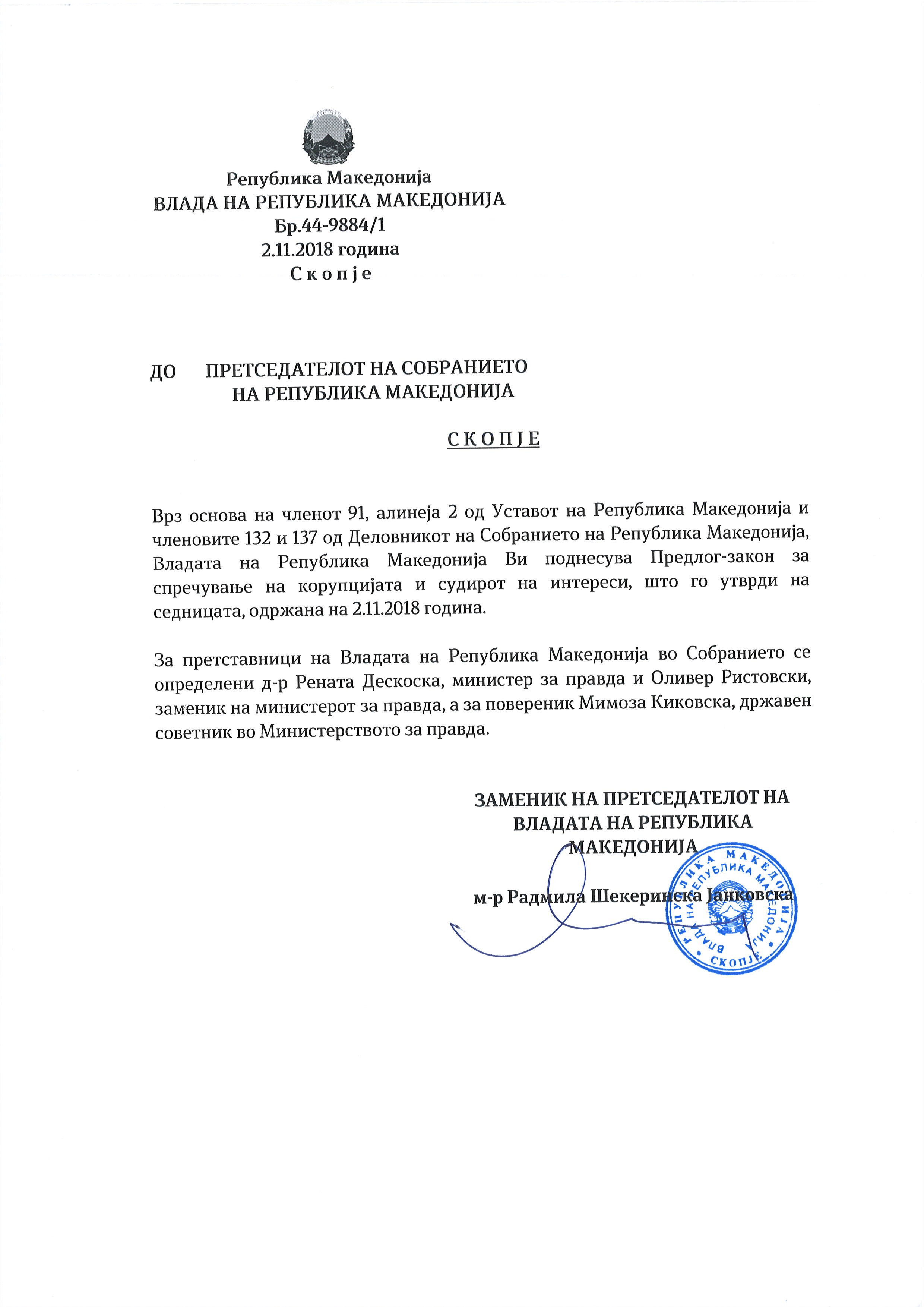 ВОВЕДОЦЕНА НА СОСТОЈБИТЕ ВО ОБЛАСТА ШТО ТРЕБА ДА СЕ УРЕДИ СО ЗАКОНОТ И ПРИЧИНИ ЗА ДОНЕСУВАЊЕ НА ЗАКОНОТСо Законот за спречување на корупцијата, кој е донесен во 2002 година, уредени се мерките и активностите за спречување на корупцијата во вршењето на власта,јавните овластувања, службената должност и политиката, мерките и активностите за спречување на корупцијата при вршењето работи од јавен интерес на правните лица сврзани со остварувањето на јавните овластувања, како и мерките и активностите за спречување на корупцијата во трговските друштва.Со Законот за спречување судир на интереси, кој е донесен во 2007 година, се дефинира судирот на интереси, постапувањето во случај на судир на интереси, мерките за спречување на судирот на интереси во вршењето на јавните овластувања и должности од страна на службените лица.За примена на мерките и активностите од Законот за спречување на корупцијата и Законот заспречување суир на интереси, формирана и надлежна е Државната комисија за спречување на корупцијата (во натамошниот текст: ДКСК), како колегијално тело со седум члена во својот состав, самостојно и независно во вршењето на работите определени со закон и со својство на правно лице.Членовитена ДКСКгиименуваСобраниетонаРепублика Македонија со мандат од четири години со право на уште едноименување. Од редот на членовите во својот состав, ДКСК избира претседател со мандат од една година со право на уште едноименување.Согласно постојните законски одредби, зачленна ДКСК може да бидеименуванолицекоегиисполнува следниве услови: - да е државјанин на Република Македонија и да имапостојано место на живеење во Република Македонија и - да има високо образование од областа на правните и финансиски работи и антикорупцијата, да ужива углед во вршењето на функцијата и најмалку осум години работно искуство. Собранието на Република Македонија го објавува огласот за именување на членови на ДКСК. Комисијата за прашања на изборите и именувањата на Собранието на Република Македонија подготвува предлог на листа од пријавените кандидати и ја доставува до Собранието на Република Македонија.Членовите на ДКСК имаат статус на именувани лица, а својата функцијата ја вршат професионално.	Законот за спречување на корупцијата ги уредува и условите и постапката за разрешување на претседателот и членовите на ДКСК. Така, Собранието на Република Македонија го разрешува членот на ДКСК предистекотнамандатотпопредлогнаКомисијатазапрашањатанаизборитеи именувањата,ако: - сам го побара тоа; - е осуден за кривично дело за кое му е изречена ефективна казна затвор во траење повеќе од шест месеца; и - трајно ја загуби способностаза вршење на функцијата. Исполнувањето на условите за разрешување ги утврдува ДКСКсомнозинствогласовиодвкупниотбројчленовииподнесува иницијатива за разрешување на член на ДКСК до Собранието на Република Македонија.Кога член на ДКСК е разрешен согласно со одредбите од Законот, Собранието на Република Македонија објавува оглас за именување за член на Државната комисија со мандат во траењедо истекот на мандатот на разрешениот член.ПретседателотнаДКСКпредистекотнанеговиотмандатза претседател може да биде разрешен по негово барање, во кој случај, ДКСК избира претседател за остатокот на мандатотна разрешениот претседател.Европската комисија забележува на тоа дека за ДКСК имплементирањето политика од значење за превенција на корупцијата сèуште претставува предизвик и дека е потребно зајакнување на ефикасноста и независноста во нејзиното работење. Понатаму, Европската комисија укажува на потребата за реформа во анти-корупциската институционалнатарамка, за што потребно е подобрување на законската регулатива.На 1-ви март 2018 година, по објавувањето на наводите за ненаменско трошење на буџетски средства во ДКСК, забелешки и препораки од внатрешен ревизиорски извештај,Јавното обвинителство на Република Македонија објави известување дека Основното јавно обвинителство Скопје оформи предмет по допрен глас ​за трошењето на буџетски средства од страна на членовите на ДКСК.По поднесените оставки од страна на пет членови на ДКСК, на 19-ти март 2018 година Собранието на Република Македонија донесе одлука со која од функцијата се разрешени пет членови на ДКСК.По донесувањето на горенаведената одлука, а предвид тоа што, согласно член 51 од Законот за спречување на корупцијата, работите од својата надлежност ги врши на седница на која присуствуваат повеќе од половината членови, ДКСК е нефункционална.На 29.03.2018 година, на веб-страницата на ДКСК е објавено известување со кое јавноста се известува дека дека со оглед на донесената одлука за разрешување на членови на ДКСК, во претстојниот период нема можност да одлучува и решава по однос доставените барања и пријави од странките.Довербата на јавноста во ДКСК бележи континуиран пад. Според резултатите од теренска анкета спроведена за извештајот „Следење на работата на Државната комисија за спречување на корупцијата, октомври – декември 2017 година“:63,7% од вкупниот број испитаници сметаат дека ДКСК ги штити интересите на поединци (приватен интерес на политичари, избрани и именувани лица), наспроти 12,7% кои веруваат дека ги штити интересите на граѓаните.72% од вкупниот број испитаници сметаат дека во медиумите нема доволно информации за ДКСК.за 77,6% од вкупниот број испитаници информациите коишто се достапни во медиумите не им овозможуваат да се информирани за работата на ДКСК.	Конвенцијата на Обединетите нации против корупцијата,со одредбите од Глава II „Превентивни мерки“, меѓу другото, ги обврзува односно упатува државите страни, во согласност со основните принципи на нивниот правен систем:да подготвуваат и применуваат или следат политики за ефикасна превенција на корупцијата (член 5);да осигурат постоење на тело или тела кои ќе превенираат корупција со имплементација, надзори координација на политики за ефикасна превенција на корупцијата и со зголемување и дисеминација на знаење за превенција на коруцпијата (член 6 став 1);на органите овластени за превенција на корупцијата да им доверат потребна независност, материјални извори и потребни специјализирани лица, за да им се овозможи ефикасно водење на нивните функции заштитени од било какви прекумерни влијанија (член 6 став 2);Експертските извештаи во врска со постојните законски одредби кои се однесуваат на моделот, критериумите и постапката за избор и разрешување на членовите во состав, надлежностите, ефикасноста во работењето, транспаретноста, отчетноста и линиите на одговорност на ДКСК, како и механизмите за проверка и испитување на имотната состојба и интересите, укажуваат на потребата за донесување нов закон, а со цел зајакнување на независноста и ефикасноста во работењето на ДКСК, и надминување на недостатоците во постојните Закон за спречување на корупцијата и Закон за спречување судир на интереси.Како што Европската комисија забележува во Извештајот занапредокот на Република Македонија 2015 година, ДКСК, иако формално е независна, редовно е критикувана за недостатокот од политичка волја (кај членовите во нејзиниот состав) за борба против корупцијата на проактивен, независен и неселективен начин. Понатаму, во Извештајот за напредокот на Република Македонија 2016 година, забележано е дека на ДКСК ѝ недостига функционална независност („процесот на селекција и именување на нејзините членови не е транспарентен и изгледа како да фаворизира политичка лојалност, а не професионализам и интегритет“) исе укажува на потребата за ревизија на статусот и составот на ДКСК, во правец на поголема транспаретност, базираност на заслуги и независност од политичките партии. Постојните санкции утврденисо Законот за спречување на корупцијата и Изборниот законик треба да се применуваат на посистематски и видлив начин. За да се зајакне ефективноста, неопходно е јасно да се утврдат соодветните контролни и истражни овластувања и одговорности на Државниот завод за ревизија, ДКСК, Државната изборна комисија и агенциите за спроведување на законот. За оние кои не поднеле изјави за интереси или анкетни листоци, постапките за верификација и системот на санкциисе сè уште разделени и неефикасни.Во рамки на Четвртиот круг на евалуација, ГРЕКО препорача:за сите прекршоци на должностиутврдени со законите да бидат пропишани санкции;појаснување во врска со поимот „подвижен имот од поголема вредност"во контекст на пријавување на имотна состојба;да се преземат соодветни правни, институционални и оперативни мерки за да се осигура подлабока контрола на изјавите за интереси и пријавување на имотна состојба поднесени од страна на пратениците, судиите и јавните обвинители, особено заради рационализирање на процесот на верификација под покровителство на ДКСК;финансиските и кадровските ресурси на ДКСК во областа на превенција на корупција, лобирање и анкетни листови да се зголемат како приоритетно прашање.ЦЕЛИ, НАЧЕЛА И ОСНОВНИ РЕШЕНИЈА НА ПРЕДЛОГ ЗАКОНОТОсновна цел на предложениот закон е зајакнување на ефикасноста и независноста на Државната комисија за спречување на корупцијата и зајакнување на правната и институционална антикорупциска рамка.Целта на носењето на овој закон е и постигнување на поефикасна превенција и борба против корупцијата.ОЦЕНА НА ФИНАНСИСКИТЕ ПОСЛЕДИЦИ ОД ПРЕДЛОГ НА ЗАКОНОТ ВРЗ БУЏЕТОТ И ДРУГИТЕ ЈАВНИ ФИНАНСИСКИ СРЕДСТВАПредлог-законот за спречување на корупција и судир на интереси предизвикува фискални импликации врз Буџетот на Република Македонија.IV.	ПРОЦЕНА НА ФИНАНСИСКИ СРЕДСТВА ПОТРЕБНИ ЗА 	СПРОВЕДУВАЊЕ НА ЗАКОНОТ И НАЧИН НА НИВНО 	ОБЕЗБЕДУВАЊЕ КАКО И ПОДАТОЦИ ЗА ТОА ДАЛИ СПРОВЕДУВАЊЕТО НА ЗАКОНОТ ПОВЛЕКУВА МАТЕРИЈАЛНИ ОБВРСКИ ЗА ОДДЕЛНИ СУБЈЕКТИЗа спроведување на овој закон е потребно обезбедување дополнителни финансиски средства од Буџетот на Република Македонија.Предлог-ЗАКОН ЗА СПРЕЧУВАЊЕ НА КОРУПЦИЈАТА и судирот на интересиГлава прваОПШТИ ОДРЕДБИЦел на законотЧлен 1(1) Со овој закон се уредуваат мерките и активностите за спречување на корупцијата во вршењето на власта, јавните овластувања, службената должност и политиката, мерките и активностите за спречување на судирот на интереси, мерките и активностите за спречување на корупцијата при вршењето работи од јавен интерес на правните лица сврзани со остварувањето на јавните овластувања.(2) За примена на мерките и активностите од став (1) на овој член е надлежна Државна комисија за спречување на корупцијата.Дефиниција на корупцијата и судирот на интересиЧлен 2(1) Под корупција, во смисла на овој закон, се подразбира злоупотреба на функцијата, јавното овластување, службената должност или положба за остварувањена корист,директно или преку посредник,за себе или за друг.(2) Поимот корупција, во смисла на овој закон, ги опфаќа и поимите на:- пасивна корупција –намерно делување на службено лице, кое директно или преку посредник, бара или прима корист од било каков вид, за себе или за трето лице, или прифаќа ветување на ваква корист, со цел да делува или да се воздржува од делување во согласност со своите обврски или да ги врши неговите надлежностиспротивно на службените обврски и- активна корупција – намерно делување на било кое лице кое директно или преку посредник, ветува или дава корист од било каков вид на службено лице, за него или за трето лице, со цел да делува или да се воздржува од делување во согласност со неговите обврски или да ги врши неговите надлежности спротивно на службените обврски. (3) Под судир на интереси се подразбира состојба во која службеното лице има приватен интерес што влијае или може да влијае врз непристрасното вршење на неговите јавни овластувања или службени должности.Начело на законитостЧлен 3(1) Секој е должен во вршењето на функцијата, јавните овластувања ислужбената должност да постапува во согласност со Уставот и со законите.(2) Никој не смее да јакористифункцијата,јавнотоовластување, службената должност и положба за извршување или пропуштање на дејствие што според закон не смее, односно мора да го изврши, ниту да го подреди извршувањето на законито дејствие на својот личен интерес, ниту на интересот на друго лице.(3) Никој не може да биде повикан на одговорност за корупција освен во случаите и условите предвидени со овој закон, со Кривичниот законик и друг закон и во постапка пропишана со закон.Начело на интергитетЧлен 4(1) Секој е должен во вршењето на функцијата, јавното овластување и службената должност да постапува совесно, стручно, одговорно, чесно, ефикасно и непристрасно.(2) Службеното лице во извршувањето на јавните овластувања и должности е должно да ги почитува начелото на законитост, начелото на еднаквост, начелото на јавност, етичките норми и професионалните стандарди, без дискриминација или повластување на кој било со целосно почитување на јавниот интерес. (3) Службеното лице во вршењето на својата функција е должно да внимава на eвентуален судир на интереси и при извршувањето на јавните овластувања и должностине смее да се раководи од лични, семејни, верски, партиски и етнички интереси, ниту од  притисоци и ветувања од претпоставениот или од друго лице. Начело на еднаквостЧлен 5(1) Секојима право на еднаков пристап кон вршењето на работи од јавен интерес и право на еднакво постапување од страна на носителите на власта и лицата кои вршат јавни овластувања ислужбени должности.(2) Секој има право на слободно настапување на пазарот и на слободен натпревар, без страв дека може да биде жртва на монополско или дискриминаторско однесување. (3) Секој има право да спречи или пријави корупција или извршување односно пропуштање на дејствие што претставува искористување на функцијата, јавните овластувања, службената должност или положба за да се нанесе штета на друг, без да трпи какви било последици.Начело на јавностЧлен 6(1) Вршењето на власта, функцијата, јавните овластувања, службената должност и работите од јавен интерес се јавни и подложни на јавна контрола.(2) Никој не може да се повика на примена на закон или друг пропис со кој ќе се ограничи или исклучи јавноста за да се прикрие корупција или судир на интереси.Начело на заштита и одговорностЧлен 7(1) Секој има право да пријави сомневање или сознание за корупција и да биде заштитен согласно закон.(2) Секој кој е оштетен со коруптивно дело има право да бара надомест на штета и изгубена добивка, според принципите на солидарна одговорност од страна на сторителот на корупцијата, како и од правното лице во кое сторителот вршел функција или должност во времето на извршување на делото.(3) Правото од ставот (2) на овој член, може да се оствари кога коруптивното дело е утврдено со правосилна судска одлука.Значење на изразите употребени во овој законЧлен 8(1) За определување на значењето на изразите избрано или именувано лице, правно лице, одговорно лице во правно лице и лице кое врши работи од јавен интерес, се применуваат одредбите за значење на изразите од Кривичниот законик. (2) Под поимот „службено лице“ се подразбираат сите избрани или именувани лица и вработените во јавниот сектор.(3) Под поимот „семејство“ во смисла на овој закон, се подразбира брачниот другар, вонбрачниот другар, децата, родителите и други лица со кои лицето од став (1) на овој член живее во заедничко домаќинство.(4) Под поимот „блиски лица“ се подразбираат лицата во брачна или вонбрачна заедница со службеното лице, роднини по крв во права линија и во странична линија до четврт степен, роднините по сватовство до втор степен, како и секое физичко или правно лице со кое службеното лице има приватен интерес.(5) Под поимот „корист“ се подразбира остварување на секој вид материјална или нематеријална, придобивка, погодност или предност за себе или за друг.(6) Под поимот „ризик од корупција“ се подразбира било кој вид на внатрешна или надворешна слабост или постапка која претставува можност за појава на корупција во рамките на државни органи, јавни претпријатија и други институции од јавниот сектор и кој ги вклучува прашањата за судир на интереси, неспоивост на функции, примање подароци и други нелегални плаќања, лобирање, недостаток на систем за заштита на укажувачи, измами, несоодветно користење на овластувањата, дискрециони овластувања, финансирање на политички партии и кампањи спротивно на закон, тргување или недозволено користење на информации, транспарентност на постапки и документи и други прашања од значење за интегритетот.(7) Под поимот „интегритет“ се подразбира законито, независно, непристрастно,етичко, одговорно и транспарентно вршење на работи со кои службените лица го чуваат својот углед и угледот на институцијата во која се одговорно лице, односно се вработени, ги елиминаат ризиците и ги отстрануваат сомневањата во можноста од настанување и развој на корупција и со тоа обезбедуваат доверба на граѓаните во вршењето на јавните функции и во работата на јавните институции.Глава втораДРЖАВНА КОМИСИЈА ЗА СПРЕЧУВАЊЕ НА КОРУПЦИЈАТАСтатуси составЧлен 9(1) Државната комисијаза спречување на корупцијата (во натамошниот текст: Државната комисија) е самостојна и независна во вршењето на работите утврденисо овој закон и има својство на правно лице.(2) Државната комисија е составена од претседател и шест членови.(3) Државната комисијаима Секретаријат како стручна служба на Државната комисија за спречување на корупцијата (во натамошниот текст: Секретаријатот).(4) Со Секретаријатот раководи генерален секретар.Избор и именување на претседателот и членовите на Државната комисијаЧлен 10(1) Претседателот и членовите на Државната комисија ги именува Собранието на Република Македонија за период од пет години, со право на еден повторен избор. Лицето кое во еден мандат ја вршело функцијата претседател на Државната комисија, а во еден мандат ја вршело функцијата член на Државната комисија, не може да биде избрано избрано повеќе ниту за претседател, ниту за член на Државната комисија. Лицето кое во два мандати било избрано за претседател на Државната комисија, не може да биде избрано повеќе за член на Државната комисија, а лицето кое во два мандата било избрано за член на Државната комисија, не може повеќе да биде избрано за претседател на Државната комисија.(2) Претседателот и членовите на Државната комисија се избираат на јавен оглас којшто го објавува Собранието на Република Македонија согласно овој закон.(3) Претседателот и членовите на Државната комисија од редот на членовите на Државната комисија избираат заменик-претседател на Државната комисија, со мнозинство гласови од вкупниот состав на Државната комисија, по принципот на ротација на секои шест месеци.(4) Во случај на престанок на функцијата претседател односночлен на Државната комисија пред истекот на мандатот, се избира нов претседател односно член на Државната комисија со мандат од пет години.Услови за именување претседател и членови на Државната комисијаЧлен 11(1) За претседател на Државната комисија може да биде именувано лице кое ги исполнува следниве услови:а. да е државјанин на Република Македонија и да има постојано место на живеење во Република Македонија;б. да има општа здравствена способност за работното место;в. да има високо образование со стекнати 300 ЕКТС или VII/1 степен на образование од областа на правните науки иливисоко образование со стекнати 240 кредити според ЕКТС или VII/1 степен на образование од областа наполитичките, комуниколошките или економските науки;г. да има најмалку дванаесет години работно искуство по завршување на високото образование, од кои најмалку осум години работно искуство во областите на откривање или спречување корупцијата, владеење на правото или добро управување;д. да не му е изречена забрана за вршење професија, дејност или должност;ѓ. во последните десет години да не било пратеник во Собрание на Република Македонија, член на Владата на Република Македонија, да не било донатор на политичка партија или да не вршело функција во органи на политичка партија;е. не го искористило правото од член 10 став (1) на овој закон. (2) За член на Државната комисија може да биде именувано лице кое ги исполнува следниве услови:а. да е државјанин на Република Македонија и да има постојано место на живеење во Република Македонија;б. да има општа здравствена способност за работното место;в. да има високо образование со стекнати 300 ЕКТС или VII/1 степен на образование од областа на правните науки или високо образование со стекнати 240 кредити според ЕКТС или VII/1 степен на образование од областа наполитичките, комуниколошки или економските науки;г. да има најмалку десет години работно искуство по завршување на високото образование, од кои најмалкушест години работно искуство во областите на откривање или спречување корупцијата, владеење на правото или добро управување;д. да не му е изречена забрана за вршење професија, дејност или должност;ѓ. во последните десет години да не било пратеник во Собрание на Република Македонија, член на Владата на Република Македонија, да не било донатор на политичка партија или да не вршело функција во органи на политичка партија;е. не го искористило правото од член 10 став (1) на овој закон.Постапка за избор на претседател и членови на Државната комисијаЧлен 12(1) Постапката за избор на претседател ичленови на Државната комисија започнува три месеци пред истекот на мандатот на постојните претседател и членови на Државната комисија.(2) Во случај на разрешување односно претстанок на функцијата на претседателот односно член на Државната комисија пред истекот на мандатот, Собранието на Република Македонија започнува постапка за избор на нов претседател односно член на Државната комисија во рок од 10 дена од престанокот на мандатот.(3) Постапката за избор на претседател ичленови на Државната комисија  започнува со објавување на јавен огласза избор на претседатели членови на Државната комисија, а ја спроведува Комисијата за прашања на изборите и именувањата на Собранието на Република Македонија.(4) Собранието на Република Македонија го објавува огласот од ставот (3) на овој член во „Службен весник на Република Македонија” и во најмалку тридневни весници кои се издаваат на целата територија на Република Македонија, од кои два од весниците што се издаваат се на македонски јазик и еден од весниците што се издаваат на јазикот што го зборуваат најмалку 20% од граѓаните кои зборуваат службен јазик различен од македонскиот јазик. Огласот се објавува и на веб-страницата на Собранието на Република Македонија и на Државната комисија. (5) Рокот за пријавување на кандидати за огласот од ставот (3) на овој член е 10 дена од денот на објавувањето на огласот во „Службен весник на Република Македонија”. (6) Во рок од 3 дена од истекот на рокот за пријавување од ставот (5) на овој член, Комисијата за прашања на изборите и именувањата на Собранието на Република Македонија врши проверка на исполнетоста на условите од членот 11 на овој закон и утврдувалиста на пријавени кандидати со податоци кои од нив ги исполнуваат условите.(7) Листата од ставот (6) на овој член во целост се објавува на веб-страницата на Собранието на Република Македонија, со податоци за исполнетоста на условите од членот 11 на овој закон, веднаш, а најдоцна во рок од еден ден од денот на нејзиното утврдување.(8) Во рок од пет дена од објавувањетона листата од ставот (6) на овој член, се организира интервју на кандидатите кои ги исполнуваат условите од членот 11 на овој закон (во натамошниот текст: интервјуто)коесе емитувана Собранискиот канал. Доколку некој од кандидатите не дојде на интервјуто, се смета дека ја повлекол пријаватаза претседател или член на Државната комисија.(9) Терминот за одржување на интервјуто се објавува на веб-страницата на Собранието на Република Македонија на денот на објавувањето на листата од ставот (6) на овој член.(10) Интервјуто го спроведува Комисијата за прашања на изборите и именувањата на Собранието на Република Македонија, на јавна седница.(11) Начинот на вршење на интервјуто се утврдува со акт донесен од Собранието на Република Македонија. (12) Истовремено со објавувањето на огласот од ставот (3) на овој член на веб-страницата на Собранието на Република Македонија се објавува покана до Народниот правобранител, Македонската Академија на Науките и Уметностите и Интеруниверзитетската конференција во рок од 10 дена од објавувањето на поканата даноминираат свои претставници кои ќе учествуваат на интервјуто. (13) Истовремено со објавувањето на огласот од ставот (3) на овој член,на веб-страницата на Собранието на Република Македонија се објавува повик до здруженија на новинари, други здруженија и фондации да учествуваат во интервјуто, согласно ставот (14) на овој член. Рокот за пријавување на повикот е 10 дена од денот на неговото објавување.(14)Ситездруженија на новинари кои се основани согласно законодносно регистрирани повеќе од пет години и секое здружение или фондација регистрирано согласно закон и со искуство од најмалку пет години во областа на спречување на корупцијата, владеење на правото или добро управувањеимаат право да се пријават на повикот и да учествуваат во интервјуто, со по еден претставник за кој доставуваат податоци за идентификација.(15) Покрај пратениците во Собранието на Република Македонија и претставниците пријавени, односно номинирани согласно ставовите (12) и (13) на овој член имаат право да поставуваат прашања на кандидатитеза претседател односно членови на Државната комисија за време на интервјуто.(16) Во рок од три дена од спроведувањето на интервјуто,Комисијата за прашања на изборите и именувањата на Собранието на Република Македонијаутврдува и му предлага на Собранието на Република Македонија единствена предлог листа запретседател и членови на Државната комисија, со образложение за секој од предложените кандидати.(17) Доколку Комисијата за прашања на изборите и именувањата на Собранието на Република Македонија не ја утврди листата од ставот (16) на овој член во утврдениот рок, Собранието расправа и гласа поединечно за секој од кандидатите кои ги исполнуваат условите согласно листата од ставот (6) од овој член и кои дошле на интервјуто.(18) Доколку Собранието не избере претседател и членови на Државната комисија, постапката за избор  се повторува во целост со објавување конкурс веднаш, а не подоцна од рок од 10 дена.(19) Во постапката за избор на претседател и на членови на Државната комисија се земаат предвид принципот на соодветна и правичназастапеност и принципот на подеднаква родова застапеност. (20) Кандидатите за претседател или член на Државната комисија кои сметаат дека во постапката за избор на претседател или член на Државната комисија се прекршени одредбите од членовите (10), (11) и (12) од овој закон имаат право на тужба до Управниот суд. Постапката пред Управниот суд е итна.Статус на претседателот и членовите на Државната комисијаЧлен 13(1) Претседателот и членовите на Државната комисија имаат статус на именувани лица.(2) Претседателот и членовите на Државната комисија функцијата ја вршат професионално и со полно работно време.3) Функцијата претседател односно член на Државната комисија е неспоива со вршење на друга јавна функција, професија или функција во политичка партија.(4) На претседателот на Државната комисија му се исплатува плата утврдена со коефициентот за утврдувањена платата на потпретседател на Собранието на Република Македонија утврден со законот со кој се утврдуваат платите на избраните и именувани лица. (5) На членот на Државната комисија му се исплатува плата утврдена со коефициентотза утврдувањена платата на пратеник во Собранието на Република Македонија во согласност со законот со кој се утврдуваат платите на избраните и именувани лица.Престанокна функцијата и разрешување на претседателот и членовите на Државната комисијаЧлен 14(1) На претседателот односночленот на Државната комисија му престанува функцијата пред истекот на мандатот, во следните случаи:-ако поднесе оставка;- трајно ја изгуби способноста за вршење на функцијата, што го утврдува Собранието на Република Македонија;- е осуден со правосилна судска пресуда за кривично дело на безусловна казна затвор од најмалку шест месеца; или- настапи негова смрт.(2) Собранието на Република Македонија во случаите од ставот (1) на овој член констатира престанок на функцијата.(3) Собранието на Република Македонија го разрешува претседателот и членот на Државната комисија по предлог на Комисијата за прашањата на изборите и именувањата на Собранието на Република Македонија, ако е исполнет еден од следните услови: се утврди дека не ги исполнува условите од членот 11 на овој закон, или ги повреди одредбите од овој закон или потешко ги повреди одредбите на етичкиот кодекс на Државната комисија или Деловникот за работа на Државната комисија. (4) За постоењето на случаите за престанок на функцијата од ставот (1) на овој член и за постоењето на условите за разрешување од ставот (3) на овој член, претседателот на Државната комисија, а во негово отсуство заменик претседателот на Државната комисија, е должен да го извести Собранието на Република Македонија, во рок од5 дена од дознавањето за постоењето на случаите односно условите.(5) Собранието може постапува во случаите од ставовите (1) и (3) од овој член и без добивање на известувањето од ставот (4) од овој член. (6) Во случај на престанок на функцијата или разрешување на претседателот на Државната комисија, до изборот на нов претседател на Државната комисија, функцијата на претседател на Државната комисија ја врши заменик-претседателот на Државната комисија, со сите должности и овластувања кои ги имал претседателот.(7)Во случај на разрешување односно претстанок на функцијата на претседателотодносно членот на Државната комисија пред истекот на мандатот, Собранието на Република Македонија најдоцна во рок од 10 деназапочнувапостапка за избор на нов претседател односночлен на Државната комисија.Права, должности и одговорности на претседателот, заменик-претседателот и членовите на Државната комисијаЧлен 15(1) Претседателот на Државната комисија ја претставува и застапува Државната комисија и ја води и организира нејзината работа.(2) Во случај на спреченост на претседателот на Државната комисија, Државната комисија ја претставува и застапува заменик-претседателот на Државната комсија, избран согласно одредбитена овој закон.(3) За својата работа претседателот и членовите на Државната комисија одговараат пред Собранието на Република Македонија.Член 16(1) Претседателот и членот на Државната комисија, како и генералниот секретар во Секретаријатот,изјавите за имотната состојба и интересите од членот 82на овој закон ги поднесуваат до Државната комисија во иста постапка како и другителица од член 82 став (1) на овој закон.(2) Одредбите од овој закон кои се однесуваат на роковите за поднесувањето, објавувањето и постапката за проверка на изјавите  за имотната состојба и за интересите соодветно се однесуваат и за претседателот, членотна Државната комисија и генералниот секретар во Секретаријатот.(3) Постапката за проверка на изјавите за имотната состојба и интереситена претседателот, членовите на Државната комисија и генералниот секретар во Секретаријатот на Државната комисија се спроведува секоја година, најдоцна до 31 март во тековната година за претходната.(4) За резултатитеод спроведенатапостапката од ставот (3) на овој член Државната комисија го известува Собранието на Република Македонија во рок од 10 дена од спроведената постапка.(5)Комисијата за прашања на изборите и именувањата на Собранието на Република Македонија има право да поднесе барањезаиспитувањенаимотнатасостојба и интереситена претседателотодноснона членнаДржавнатакомисија или генералниот секретарво Секретаријатот, во случај на нивно непостапување согласно членовите 82 и 85 од овој закон, како и вослучај на добиени сознанија односно сомневањазанесразмерно зголемен имотили судир на интереси.НадлежностЧлен 17Државната комисија ги има следниве надлежности: донесува национална стратегија за спречување на корупцијата и судирот на интереси, со акционен план за нејзино спроведување;спроведува анти-корупциска проверка на закони, подзаконски акти и други општи акти, согласно методологија која ја донесува;постапува по пријави од физички и правни лица за сомнежи за корупција и судир на интереси;покренува иницијатива пред надлежните органи за поведување постапка за утврдување на одговорност на службени лица;покренува иницијатива за поведување постапка за кривично гонење во предметите по кои постапува;ја следи законитоста на финансирањето на политичките партии;ја следи законитоста на финансирањето на изборните кампањи;покренува иницијатива пред надлежните органи врз основа на извештаи на Државниот завод за ревизија;постапува во случаи на судир на интереси;ја евидентира и следи имотната состојба и интересите во постапка согласно овој закон;пропишува образец на изјавите за имотната состојба и интересите;врши проверка на податоците од изјавите за имотната состојба и интересите;соработува со други државни органи во обезбедување на потребните информации;соработува со национални тела на други држави, како и со меѓународни организации на полето на спречување на корупцијата;разменува информации со надлежни тела на други држави и меѓународни организации, врз основа на обврски преземени со меѓународни договори ратификувани согласно Уставот на Република Македонија;соработува со здруженија, фондации, научни институции и приватниот сектор во врска со превенција на корупција и судирот на интереси;подготвува анализи за ризици од корупција во различни сектори;презема активности во насока на јакнење на личниот и институционалниот интегритет;презема активности на планот на едукацијата и јакнење на свеста за корупцијата и судирот на интереси;води регистар на избрани и именувани лица;води регистар на овластени лица за прием на пријави од укажувачи, согласно Законот за заштита на укажувачи;изготвува каталог на подароци врз основа на податоци добиени согласно членот 58 од овој закон и го објавува на својата веб-страница;спроведува истражувања на јавното мислење за оценка на своето работење и состојбата со корупцијата;донесува годишна програма за работа на Државната комисија;донесува етички кодекс на Државната комисијата и на Секретаријатот;донесува деловник за работа на Државната комисија;донесува акти за внатрешна организација и систематизација на работните места во Секретаријатот;ја известува јавноста за својата работа  согласно деловникот за работа на Државната комисија иврши и други работи утврдени со закон.Национална стратегија за спречување на корупција и судир на интересиЧлен 18(1) Државната комисија донесува национална стратегија за спречување на корупција и судир на интереси со акционен план за нејзино спроведување(во натамошниот текст: националната стратегија). (2) Државната комисија ја подготвува националната стратегија врз основа на претходно изготвена анализа на ризицитеод корупција.(3) Националната стратегија се поднесува до Собранието на Република Македонија за усвојување.(4) Државната комисија донесува методологија за изготвување на националната стратегија, пред започнување на процесот на подготовка на националната стратегија. (5) Национална стратегија се подготвува со учество на претставници на државни органи, институции, здруженија, фондации, приватен сектор и медиуми.(6) Државната комисија го следи спроведувањето на мерките од националната стратегија и подготвува годишни извештаи и завршен извештај за спроведувањето на националната стратегија. (7) Извештаите од ставот (6) на овој член Државната комисија ги доставува до Собранието на Република Македонија, најдоцна до 31 март во тековната година за претходната година. (8) Државната комисија донесува одлука за изменување на националната стратегија кога врз основа на спроведени анализи или согледувања од годишните извештаи за нејзиното спроведување ќе утврди дека тоа е потребно. Измената на националната стратегија се подготвува во постапка утврдена со ставот (5) на овој член и се поднесува до Собранието на Република Македонија за усвојување.(9) Националната стратегија, измените на националната стратегија, како и извештаите од ставот (6) на овој член, се објавуваат на веб-страницата на Државната комисија.Годишен план и годишен извештај за работа на Државната комисијаЧлен 19(1) Државната комисија во последните три месеци од тековнатагодина усвојува годишен план за наредната година за контролата на финансирањето на политичките партии и следењена имотна состојба и судирот на интереси, применувајќи пристап заснован на проценка на ризикот одкорупција, при што е должна да ги земе во предвид:- податоците за идентификувани ризици од корупција согласно анализата на ризик од корупција од членот 17 став 1 точка 17 од овој закон,- податоците за ризикот на одделни категории на субјекти, одделни субјекти и други достапни податоци за субјектите и сл.(2) Државната комисија за својата работа поднесува годишен извештај до Собранието на Република Македонија најдоцна до 31 март во тековната година за претходната година. Годишниот извештај Државната комисијаго доставува идо претседателот на Република Македонија, Владата на Република Македонија и средствата за јавно информирање.(3) Годишниот извештај од ставот (2) на овој членособено содржистатистички податоци за предмети оформени, решени предмети и  предмети по кои постапува согласно своите надлежности, со анализа,број на иницијативи поднесени до јавно обвинителство и други органи,информација за институциите кои не постапиле по барањата на Државната комисија,број на предмети за кои е покрената прекшочна постапка,оценка на спроведувањетона овој закон иоценка на состојбата со корупција и борбата против корупцијата во 	државата.(4) На барање на Собранието на Република Македонија Државната комисија е должна да поднесе извештај и за период пократок од една година.(5) Собранието на Република Македонија ги разгледува и усвојува извештаите од ставовите (3) и (4) на овој член.Статус на вработени во Секретаријатот на Државната комисијаЧлен 20(1) Генералниот секретар и вработените во Секретаријатот имаат статус на административни службеници. (2) Генералниот секретар го избира Државната комисија со мнозинство гласови од вкупниот состав на Државната комсија.(3) За прашањата кои се однесуваат на работниот однос на вработените во ставот (1) на овој член, се применуваат одредбите од Законот за административните службеници, општите прописи за работни односи и овој закон.Буџет на Државната комисијаЧлен 21(1) Средствата за извршување на функцијата на Државната комисија се обезбедуваат од Буџетот на Република Македонија.  (2) Комисијата може да обезбедува средства и од други извори како што се донации, грантови и друго. Глава трета НАЧИН НА ОДЛУЧУВАЊЕ НА ДРЖАВНАТА КОМИСИЈАСедници на комисијаЧлен 22(1) Државната комисија, одлуките во вршењето на работите од својата надлежност, ги носи на седница со која претседава претседателот на Државната комисија, со мнозинство гласови од вкупниот состав на Државната комисија.(2) Co Деловникот за работа се утврдува начинот на работа на Државната комисија.(3) Седниците на Државната комисија се јавни.(4) По исклучок на ставот (4) од овој член, јавноста може да биде исклучена кога се постапува по предмети кои содржат класифицирани информации и податоци кои се заштитени со закон.(5) За разгледување на одделни прашања Државната комисија може да побара мислење од стручни лица или да покани стручни лица да учествуваат на седница на Државната комисија.(6) Одлуките од своја надлежност за предметите за кои отпочнала постапка Државната комисија ги донесуваво рок од 60 дена од денот на отпочнување на постапката, освен ако со овој закон е поинаку утврдено.(7) Одлуките на Државната комисија мора да содржат образложение и се објавуваат на нејзината веб-страница во рок од пет дена од денот на нивното донесување.Постапување на Државната комисија Член 23(1) Државната комисија постапува по сопствена иницијатива или врз основа на добиени пријави. (2) Заради целосно утврдување на фактичката состојба, Државната комисија може да побара податоци и информации од надлежни институции, правни и физички лица.(3) Одговорното лице во надлежната институцијаили од него овластено лице ги презема сите мерки и активности за доставување на бараните информации и истите ги доставува најдоцна во рок од 15 дена од денот на добивањето на барањето од страна на Државната комисија. (4) Во случај на непостапување по барањето од страна на надлежната институција во рокот утврден со ставот (3) на овој член, Државната комисија поднесува барање за покренување прекршочна постапка.Постапка по одлуката на Државната комисија за повреда на одредбите од ЗаконотЧлен 24(1) За утврдена повреда на одредбите од овој закон Државната комисија го известува органот во кој службеното лице врши јавни овластувања и органот надлежен за избори, именувања, на службеното лице. (2) Надлежниот орган, е должен по известувањето на Државната комисија за утврдената повреда од ставот (1) на овој член, писмено да ја извести Државната комисија за преземените мерки во рок од 60 дена од денот на добивање на известувањето, освен ако е поинаку уредено со овој закон.(3) Државната комисија покренува и прекршочна постапка пред надлежен суд доколку се прекршени одредбите од овој закон.Барања на податоци од банки и други финансиски институции и пристап до бази на податоциЧлен 25(1) Во вршење на своите надлежности Државната комисија може да побара податоци од банки и други финансиски институции.(2) Банките и другите финансиските институции се должни во рок од 15 дена до Државната комисија да ги достават бараните податоци од ставот (1) на овој член. (3) Доставувањето на бараните податоци од ставот (1) од овој член, не претставува повреда на банкарска тајна.(4) Во вршење на своите надлежности Државната комисија има пристап до бази на податоци кои се водат во други органи и институции, при што има директен електронски пристап и користи податоци од базите на податоци, без надомест од:1.Министерство за внатрешни работи:-податоци од евиденцијата на матичен број,-податоци од регистар на државјани на Република Македонија,-податоци од регистар на издадени лични карти, -податоци од евиденцијата на одобренија за набавување на колекционерско оружје,-податоци од евиденцијата на дозволи за колекционерско оружје,-податоци од евиденција на колекционери, -податоци од евиденцијата на одземено, пронајдено, предадено оружје и муниција,-податоци од евиденција за регистрирани моторни возила (листа на возила во сопственост на физичко и правно лице, листа на сопственици на моторни возила),-податоци од евиденција за регистрирани пловни објекти,-податоци од регистар на домаќинства и др.2.Фонд за пензиско и инвалидско осигурување на Македонија:-податоци од евиденцијата за лица осигурани согласно прописите за пензиско и инвалидско осигурување и статус,-податоци од евиденцијата за пензионер и статус на пензионер.3.Фонд за здравствено осигурување на Македонија:-податоци од евиденцијата за лица осигурани согласно прописите за задолжително здравствено осигурување.4.Управа за јавни приходи:-податоци од евиденцијата за ЕМБС и ЕДБ,-податоци од евиденцијата од даночен регистар,-податоци од евиденцијата за приходи од годишни даночни пријави за физички лица за персонален данок на доход,-податоци од евиденцијата за месечни даночни пријави по однос на ДДВ,-податоци од евиденцијата за поврат на повеќе или погрешно наплатен данок,-податоци од евиденцијата за поврат на ДДВ,-податоци од евиденцијата за спроведени даночни контроли и истраги,-податоци од евиденцијата за регистрирани дејности кои вршат готовински плаќања,-податоци од евиденцијата за овластени сметководители на правни лица.5.Агенција за вработување на Република Македонија: -податоци од евиденција на вработени лица (историски М1/ М2 образец, вработени во определена фирма, -податоци од евиденција на невработени лица и други лица кои бараат работа,-податоци од евиденција странски државјани и лица без државјанство вработени во Република Македонија.6.Агенција за катастар на недвижности:-податоци од регистар на просторни единици -податоци од евиденција на имотни листови,-податоци од регистар на цени и закупи,-податоци за движење на сопственост на имот.7.Централен депозитар за хартии од вредност АД Скопје:-податоци од регистар на хартии од вредност,-податоци од регистар на сопственици на хартии од вредност,-податоци од регистар за порамнувања на трговски трансакции,-податоци од регистар за нетрговски пренос на хартии од вредност,-податоци од регистар на позајмени хартии од вредност.8.Податоци од единствен регистар на трансакциски сметки- Клириншка куќа „КИБС“ АД Скопје: - податоци од регистрите на трансакциски сметки.9.Податоци од кредитно биро: -податоци од портал МОЈ.МКБ.МК.10.Централен регистар на Република Македонија:-податоци од трговски регистар и регистар на други правни лица,-податоци од регистар на годишни сметки,-податоци од заложен регистар,-податоци од регистар за лизинг,-податоци од регистар на вложувања во недвижности,-податоци од регистар на права врз недвижности,-податоци од регистар на дирекни инвестиции на резиденти во странство,-податоци од регистар на директни инвестиции на нерезиденти во Република Македонија, -податоци од регистар за обезбедување со пренос на сопственост на предмети и пренос на права (фидуцијарен регистар),-податоци од регистар за продажба на подвижни ствари со задржување на правото на сопственост.11.Царинска управа:-податоци од евиденција за царински декларации на физичко лице,-податоци од евиденција за царински декларации на правно лице,-податоци од евиденција за извршен увоз и за извршен извоз,-податоци од регистар на обврзници за акциза,-податоци од евиденција за единствен царински документ,-податоци од евиденција за внесени, изнесени странски пари и хартии од вредност,12. Министерство за правда- Управа за водење на матичните книги:-податоци од матичните книги на родени, -податоци од матичните книги на венчани, -податоци од матичните книги на умрени лица,-податоци од евиденции за родители/ старатели на одредено лице,-податоци од евиденции за сродство помеѓу лица.13.Министерство за труд и социјална политика:-податоци од евиденции за лица корисници на социјална помош.14.Државен завод за ревизија:-податоци од евиденции за извршени ревизии,-податоци од електронски систем за управување со ревизија.15.Македонска берза на хартии од вредност:-податоци од евиденции содржани во МБ НЕТ,-податоци од евиденции за склучени трансакции, вклучително и блок трансакции.16. Народна банка на Република Македонија:-податоци од евиденции од платен промет со странство.17. Министерство за економија-податоци од регистар на склучени договори за концесии. Повикување на лицаЧлен 26(1) Заради разјаснување на определени прашања во врска со  донесување одлука од своја надлежност, Државната комисија може да го повика лицето за кое се води постапката, како и други лица за потребите на постапката која се води .(2) Ако лицатаод ставот (1) на овој член не одговорат на барањето од поканата на Државната комисија, Државната комисија врз основа на другите докази со кои располага го разгледува случајот за кој ја води постапката.(3) Постапката од ставот (1) на овој член е доверлива.Вршење увид во документацијата на јавните институциии други правни лицаЧлен 27Bo вршењето на работите од својата надлежност утврденисо овој закон, Државната комисија може да побара да се изврши непосреден увид во документацијата на јавнитеинституции и други правни лица.Употреба на надворешни експертиЧлен 28(1) При извршувањето на своите задачи и надлежности, Државната комисија може да користи надворешна експертиза.(2) Физичкото или правното лице кое е задолжено за експертизата од ставот (1) на овој член не смее да ги открие, објави или да ги споделува со трети лица податоците или информациите кои ги добило или со кои се запознало во рамки или во врска со извршувањето на својата работа.(3) Експертизата подготвена за потребите на Државната комисија е нејзина сопственост и може да се објави на веб-страницата на Државната комисија или на друг начин да се достави до јавноста само од страна на Државната комисија.Член 29(1) Надлежните органи до кои се покренати иницијативи од член 17, алинеи 4, 5 и 8од овој закон се должни во рок од 60 дена да ја известат Државната комисија за донесените одлуки по однос на истите.(2) На барање на Државната комисија, надлежните органи од ставот (1) од овој член, се должни во пократок рок да дадат информација за текот на постапувањето по иницијативите кои ги покренала. Соработка со здруженија и фондации, научни институции и приватниот секторЧлен 30Во рамките на остварување на своите програмски активности кои опфаќаат истражувања, анализи, обуки, информирање и подигнување на свеста на јавноста и на институциите од јавниот сектор и пренесување на добри практики, Државната комисија може да соработува со здруженија и фондации, научни установи и приватниот сектор, во областа на спречувањето на корупцијата.Глава четвртаСПРЕЧУВАЊЕ НА КОРУПЦИЈАТА ВО ПОЛИТИКАТАСледење на законитостана финансирањето на политичките партииЧлен 31(1) Во случај на постоење на сомневање за незаконито финансирање на политичка партија, Државната комисија по сопствена иницијатива или по иницијатива од било кое физичко или правно лице може да донесе решение за отпочнување постапка за испитување на финансирањето на политичка партија. (2) Државната комисија ја доставува иницијативата и решението за отпочнување постапка до политичката партија чие финансирање го испитува со повик да се изјасни за наводите во иницијативата во рок од 15 дена од денот на нејзиното доставување до политичката партија(3) Државната комисија е должна во рок од 60 дена да го информира лицето кое покренало иницијатива за испитување на финансирање на политичка партија и да ја информира јавноста за наодите од покренатата постапка.(4) Доколку се утврди дека сомневањето од ставот (1) на овој член е основано, Државната комисија иницира постапка за утврдување одговорност пред надлежните органи.(5) Политичките партии се должни до Државната комисија да ги достават извештаите за финансирање во рок утврден во Законот за финансирање на политичките партии. (6) Политичките партии се должни да достават и други податоци по барање на Државната комисија заради спроведување на нејзината надлежност заводење постапка заследење на законитоста на финансирањето на политичките партии.Следење на законитоста на финансирањето на изборните кампањи Член32(1) Во случај на постоење на сомневање за незаконито финансирање на изборна кампања,Државната комисија по сопствена иницијатива или по приговор од организатор на изборна кампања поведува постапка за утврдување на фактичката состојба. (2) Државната комисија приговорот од ставот (1) на овој членго доставува до лицето против кое е поднесен, во рокод 24 часа од приемот на приговорот.(3) Лицето од ставот (2) на овој член може да се изјасни за наводите во приговорот во рок од тридена од денот на неговиот прием. (4)Државната комисија е должна на јавна седница во рок не подолг од петдена од денот на приемот на приговорот да ги испита наводитеи да постапи по приговорот. (5) Државната комисија одлучува по приговорите на јавна седница и е должна во рок од 24 часа од денот на закажаната јавна седница, одлуката да ја објави на својата веб страница. На јавната седницата се повикува и има право да присуствува подносителот на приговорот, како и овластен претставник на оранизаторот на кампањата против кого е поднесен приговорот.(6) Против одлуката од ставот (5) на овој член дозволена е тужба до Управниот суд во рок од 24 часа од добивањето на одлуката. Управниот суд е должен да донесе одлука во рок од 48 часа од приемот на тужбата.(7) Доколку се утврди дека сомневањата од став (1) од овој член се основани, Државната комисија е должна да иницира постапка за утврдување одговорност пред надлежните органи во рок од 15 дена од донесената одлука.(8) Организаторите на изборна кампања се должни до Државната комисија да ги достават извештаите за финансирање на изборната кампања во рок утврден со Изборниот законик.(9) Организаторите на изборните кампањи се должни да достават и други податоци по барање на Државната комисија заради спроведување на нејзината надлежност за следење на законитоста на финансирањето на изборните кампањи.(10) Државната комисија, најдоцна во рок од три месециод денот на завршувањето на изборите,до  Собранието на Република Македонија доставува посебен извештај за утврдените состојби во финансирањето на изборната кампања. Извештајот се објавува и на веб-страницата на Државната комисија.Контрола на злоупотреба на буџетски средства во периодот по распишување на избориЧлен33(1) Државната комисија е надлежна да ја следи законитоста на користењето, односно располагањето со буџетските средства одденот на распишувањето до завршувањето на изборите.(2) Во случај на постоење на сомневање за прекршување на одредбите од Изборниот законик за забрана за употреба на буџетски средства, односно забранети дејствија на јавните институции од денотна распишување на изборите, како и прекршување на одредбите од овој закон кои регулираат забрането постапување од моментот на донесување одлука за распишување на изборите,Државната комисија по сопствена иницијатива или по поднесен приговор од организаторот на изборна кампања, отвора постапка за утврдување на фактичката состојба. (3) Државната комисија приговоротод ставот (1) на овој член годоставува до лицето против кого е поднесен во рокод 24 часа од приемот на приговорот. Лицето може да се изјасни за наводите во приговорот, во рок од три дена од денот на приемот на приговорот. (4) Државната комисија е должна на јавна седница во рок не подолг од пет дена од денот на приемот на приговорот да ги испита наводитеи да постапи по приговорот. (5) Државната комисија одлучува по приговорите на јавна седница и е должна во рок од 24 часа од закажаната јавна седница, одлуката да ја објави на својата веб-страница. На јавната седницата се повикува и има право да присуствува подносителот на приговорот, како и овластен претставник на јавната институција против која е поднесен приговорот.(6) Против одлуката од ставот (5) на овој член дозволена е тужба до Управниот суд во рок од 24 часа од добивањето на одлуката. Управниот суд е должен да донесе одлука во рок од 48 часа од приемот на тужбата.(7) Доколку се утврди дека сомневањата од став (2) од овој член се основани, Државната комисија е должна да иницира постапка за утврдување одговорност пред надлежните органи во рок од 15 дена од денот на донесувањето на одлуката.Забрана за нови инвестиции и вонредни исплатиЧлен 34Одденотнадонесувањетона одлуката за распишување на избори до денот на завршувањетона изборот на претседател на Република Македонија, пратеници во Собранието на Република Македонијаиизборот на Владата на Република Македонија, како и од денот на донесувањето на одлуката за распишување на избори  до денот на завршувањето на изборите заизборнаградоначалник иличленовинасоветот,односнодо конституирањетона советот на општините и на градот Скопје, не може:да започне изградба со средства од буџетот или од јавни фондови, или со средства на јавни претпријатија или други правни лица што располагаат со државен капитал на нови објекти во инфраструктурата, како патишта, водоводи, далноводи, канализација и други објекти, или на објекти за општествени дејности - училишта, градинки и други објекти, освен ако за таа намена претходно се обезбедени средства од буџетот, односно се работи за реализација на програма донесена врз основа на закон во тековната година;да се вршат исплаќања на плати, пензии, социјална помош или други исплати и материјални надоместоци од буџетски средства или од средства на јавните фондови кои не се редовни месечни исплати односно сите едногодишни трансфери и исплати или еднократни трансфери од буџетски средства или од средства на јавни фондови, ниту да се отуѓува државен капитал, ниту да се потпишуваат колективни договори;да се започне постапка за вработување на нови лица или постапка за престанок на работен однос во државни и јавни институции, а започнатите постапки се ставаат во мирување, освен во случаи на итни и неодложни работи.Забрана за користење противправни и анонимни извори на финансирање за време на избориЧлен 35(1) Политичка партија или кандидат на изборите не смеат да прибираат и користат средства противправноили од анонимни извори.(2) Ако се појави сомневање дека политичка партија или кандидат на изборите користеле средства противправноили од анонимни извори, Државната комисија ќе побара од надлежните органи да извршат проверка наизворот на средства и до неа да достават детален извештај закористењето на средствата.(3) Проверката на приливот на средствата или други уплати преку банка, по барање на Државната комисија, не претставува повреда на банкарска тајна.(4) Доколку се утврди дека сомневањата од ставот (2) на овој член се основани, Државната комисија во рок од седум денаод денот на утврдување на основаноста на сомневањата, иницира постапка за утврдување одговорност пред надлежните органи.Утврдување на злоупотреба на финансирање на политички партии за време на изборна кампањаЧлен 36(1) Кога постојат основи за сомневање дека буџетските средства, средствата од јавни фондови или јавни претпријатија и јавни установи или други правни лица што располагаат со државен капитал, се непосредно или посредно, преку инвестициони работи или на друг начин, користени за изборна кампања или воопшто за финансирање на изборна и друга политичка активност, Државната комисија презема мерки за утврдување на таквите сомневања.(2) Доколку Државната комисија утврди дека сомневањата од ставот (1) на овој член се основани, за тоа без одлагање ќе ги извести надлежните органи и ќе побара од нив да преземат активности во рамките на нивните надлежности. (3) Државната комисија најдоцна во рок од три месеца од денот на завршувањето на изборите му доставува посебен извештај на Собранието на Република Македонија за утврдените злоупотреби во финансирањето на изборната кампања. Извештајот се објавува во средствата за јавно информирање.Поткупување на избирачитеЧлен 37(1) Доколку Државната комисија дознае или има основи за сомневање за поткуп при избори и гласање, односно за давањето или ветувањето подарок, или друга корист за себе или за друг, на избирач при избори или гласање на референдум, за да гласа или да не гласа, или да гласа за определен кандидат или определена одлука, за тоа без одлагање писмено ќе го извести надлежниот јавен обвинител.(2) Јавниот обвинител во рок од 30 дена од денот на приемот на известувањето од ставот (2) на овој член ја известува Државната комисија за преземените мерки и активности во рамките на своите надлежности.Привилегирање или дискриминација во јавните набавки и други договориЧлен 38(1) Државната комисија може да врши увид во документацијата за јавна набавка и за договори поврзани со остварување на профит склучени меѓу државни органи, органи на локалната самоуправа, јавни претпријатија и други правни лица што располагаат со државен капитал со домашни или странски правни лица, како и сите дозволи, концесии и други одлуки со кои на правни лица им се признаваат права или повластици определени со закон или им се одземаат или ограничуваат таквите права или поволности.(2) Доколку Државната комисија утврди привилегии или дискриминација по однос на договорите зајавни набавки и другите договориод ставот (1) на овој член, без одлагање ќе побара од надлежните органи да преземат мерки и активности во рамките на нивните надлежности.Влијание при избор, именувања и разрешување на раководни местаЧлен 39(1) Политичка партија или лице што настапува во име на политичка партија не смее да врши притисок при избор или именување, или разрешување на лице на службена, раководна или друга функција или должност, освен во случаите во кои со закон е определена надлежност на претседателот на Републиката, Собранието и Владата на Република Македонија, или органите на единиците на локалната самоуправа да вршат избор, именување, или да даваат мислење или согласност. (2) Лице што е разрешено спротивно на закон под притисок на политичка партија, како и кандидат за избор или именување што е оштетен со избор или именување извршено под таков притисок, може пред надлежен суд со тужба да побара поништување на актот за избор, именување, односно разрешување. (3) Тужбата од ставот(2) на овој член се поднесува во рок од 30 дена од донесувањето на актот за избор, именување или разрешување, односно од моментот на дознавањето дека е тоа извршено под притисок на политичка партија, спротивно на закон, но не по истекот од една година од денот на донесувањето на актот. Постапката пред надлежен суд е итна.Член 40(1) Политичка партија или лице кое настапува во име на политичка партија не смее да врши влијание при вработување, распоредување и престанок на работен однос на службено лице. (2) Државната комисија може од надлежниот орган да бара преиспитување или поништување на одлуката донесена спротивно на ставот (1) наовој член. (3) Органот кој ја донел одлуката од ставот (1) на овој член е должен да постапи по барањето на Државната комисија во рок од 30 дена од денот на приемот на барањето.Член 41Информацијата која е одредена со степен на класификација нема да се смета за класифицирана информација ако со неа се прикрива корупција или друго казниво дело или незаконски акт или постапка, согласно одредбите на законот за класифицирани информации.Заштита на соработници на правдата и сведоциЧлен 42(1) He може да се преземе казнено гонење или да се повика на каква и да е друга одговорност лице што открило податоци што укажуваат на постоење на корупција. (2) Ha лицето што дало изјава или сведочело во постапка за коруптивно дело му се обезбедува заштита согласно закон. Лицето има право на надоместок на штета што може да ја претрпи тој или член на неговото семејство поради дадената изјава или сведочење. (3) Барањето за надомест на штета од ставот (2) на овој член се поднесува до надлежен орган.Заштита на лицата што работат на спречување на корупцијатаЧлен 43(1) Ha лицата што работат во органите за откривање и сузбивање на корупцијата им се обезбедува целосна заштита и независност, заради ефикасно извршување на нивните овластувања и должности и врз нив не смее да се врши притисок во работата или во преземањето конкретни дејствија.(2) Ha овластените лица за прием на пријави од укажувачи им се обезбедува целосна заштита и независност, заради ефикасно извршување на нивните овластувања и должности, и врз нив не смее да се врши притисок во нивнотоработење или во преземањето конкретни дејствија.(3) За извршениот притисок во работата или во преземањето конкретни дејствија, лицата од ставовите (1) и (2) на овој член ја известуваат Државната комисија.(4) За извршениот притисок во работата или преземањето конкретни дејствија врз членовите на Државната комисија, Државната комисија веднаш го известува Собранието на Република Македонија.Глава петтаСПРЕЧУВАЊЕ НА КОРУПЦИЈАТА ВО ВРШЕЊЕТО ЈАВНИ ОВЛАСТУВАЊАЗабрана за вршење на други дејности Член 44(1) Избрано или именувано лице за време на траењето на неговиот мандат не може да врши никаква друга функција, должност или дејност што е неспоива со неговата функција.(2) Службено лицене може да врши дејност поврзана со остварување на профит што е неспоива со неговата службена должност.(3) Одговорно лице во јавно претпријатие или во друго правно лице што располага со државен капитал не може да врши никаква дејност со која му се нанесува штета на државниот капитал.(4) Избрано или именувано лице не може истовремено да врши функција на одговорно лице или член на орган на управување во јавно претпријатие, јавна установа или друго правно лице кое располага со државен капитал. (5) Избрано или именувано лицеиодговорно лице во јавно претпријатие или друго правно лице со доминанен  државен капитал не може да врши функција на член на управен одбор или на друг орган на управување во трговско друштво или друго правно лице што се занимава со дејност со која се остварува профит.(6) Службено лице може да остварува приходи од научни, наставни, културни, уметнички и спортски активности и приходи од авторски, патентни и слични права, интелектуална и индустриска сопственост, освен ако со закон не е поинаку определено.Ограничувања за вршење на дејност за време на вршење на функцијата Член 45(1) Лице кое стапува на функција на избрано или именувано лице, со исклучок на лицата кои стапуваатна функција која не се извршува професионално, доколку управува со трговско друштво или установа како сопственик, должно e пред да стапи на функцијата управувањето да му го довери на друго лице или тело, освен на членови на неговото семејство, за времето на вршењето на функцијата,јавните овластувања или должности.(2) Секое избрано или именувано лице, одговорно лице во јавно претпријатие, јавна установа или друго правно лице кое располага со државен капитале должно во рок од 30 дена од денот настапување на функција до институцијата односно органот во кој ја врши функцијатада ги пријави правните лица во негова сопственост,во кои има акции или удели или управувачка функција.(3) Органот од ставот (2) на овој член е должен овие податоци јавно да ги објави.Ограничување на вршење надзорЧлен 46Лицата кои со службеното лице се блиски лица, за кои оправдано се смета дека постои интерес што ги поврзува со службеното лице, не можат да вршат супервизорски или контролен надзор врз неговата работа.Ограничување за вршење дејност по престанокот на функцијатаЧлен 47(1) Службеното лице во рок од три години по престанокот на вршењето на јавните овластувања или должности, не може:- да се вработи во трговското друштво во кое вршел надзор или имал воспоставено каков било договорен однос при вршењето на јавните овластувања или должности;- да стекне по кој било основ акции односно удели во правното лице во кое работел, односно вршел надзор. (2) Службеното лице во рок од две години по престанување на вршењето на јавните овластувања или должности, односно по престанокот на вработувањето, не може:- да врши застапување како претставник на меѓународна или друга организација која со органот во кој претходно работел имаат или воспоставуват договорен, односно деловен однос. - да застапува правно или физичко лице пред органот во кој вршел јавни овластувања во предмети за кои како службено лице учествувал во донесување на одлуки,- да врши работи на управување или ревизија во правното лице во кое најмалку една година пред престанокот на вршењето на јавни овластувања, неговата работа била поврзана со супервизорска или надзорна функција.Член 48Избрано или именувано лице, како и друго службено лице или одговорно лице во 
јавно претпријатие, јавна установа или друго правно лице што располага со државен капитал што во рок од три години од денот на престанокот на вршењето на јавните овластувања или должности ќе основа трговско друштво или ќе започне да се занимава со дејност со која се остварува профит во областа во која работел како службено лице, е должно во рок од 30 дена за тоа да ја извести Државната комисија.Членство во управни и надзорни органиЧлен 49(1) Избрано или именувано лице не може да биде член на управен или надзорен орган во трговско друштво, јавните претпријатија, агенции, фондови и сите други правни лица со доминантен државен капитал, освен ако со закон не е поинаку утврдено.(2) Вработен во јавниот сектор, може да биде член во еден управен или надзорен орган во трговско друштво, јавните претпријатија, агенции, фондови и други правни лица со доминантен државен капитал.Забрана за злоупотреба на службени податоциЧлен 50(1) Службено лице не смее да ги користи информациите со кои располага во вршењето на функциите, јавните овластувања и службените должности за остварување користили предност за себе или за друг. (2) Обврската од став (1) на овој член останува во рок од три години од денот на престанокот на функцијата, односно должноста, освен ако со закон е утврдено  поинаку. (3) Лицето од став (1) на овој член не смее да држи во тајност податоци што според овој или друг закон мораат да бидат објавени или да бара пристап кон податоци за кои знае дека не е овластен да ги добие или да се однесува несовесно кон чувањето на податоците што претставуваат тајна согласно закон.Ограничувања во соработката со правни лицаЧлен 51Службено лице во вршењето на својата функција, јавни овластувања или должностине може да воспостави деловни односи со правно лице кое е во негова сопственост или во сопственост на член на неговото семејство, или во кое тој или член на неговото семејство поседува акции или удели или кое го основал тој или член на неговото семејство, или во кое одговорното лице е член на неговото семејство, а доколку деловните односи се воспоставени од порано, службеното лице е должно да се изземе од какво и да било одлучувањеи за тоада ја извести Државната комисија.Користење на заеми и други видови поддршка од државатаЧлен 52Ако правно лице чиј сопственик е или е основано од избрано или именувано лице или одговорно лице во јавно претпријатие, јавна установа или друго правно лице кое располага со државен капиталили од член на неговото семејство, или во кое член на неговото семејство е одговорно лице, се појави како корисник на грант, односно финансиска поддршка од државата или како корисник на заеми кај кои заемодавач е државата, службеното лице е должно веднаш, а најдоцна во рок од десет дена по добивањето на заемот, кредитот или грантот односно финансиската поддршка тоа да го пријави на Државната комисија.Располагање со државен имотЧлен 53Избрано или именувано лице или одговорно лице во јавно претпријатие, јавна установа или друго правно лице кое располага со државен капитале должно веднаш, а најдоцна во рок од десет дена на Државната комисија да и го пријави секој промет со државен имот со кој се стапува во правен однос со правно лице основано од него или член на неговото семејство или во кое одговорно лице е член на неговото семејство.Економично користење на државни средстваЧлен 54Секое службено лице е должно да ги чува државните средства што му се доверени и со нив да располага на најекономичен начин и за однапред определените намени. Забрането е средствата да се користат за приватни цели или да се даваат на друг на користење. Забрана за стекнување акционерски праваЧлен 55(1) Службено лице не може во текот на траењето на мандатот, односно должноста, како и во рок од три години по нивниотпрестанок да стекне по која и да е основа и во кој и да е облик акционерски права во правно лице врз кое тој или органот во кој работи или работел, врши, односно вршел надзор, освен ако тие права ги стекне по пат на наследување.(2) Стекнувањето на акционерски права за време на траењето на мандатот односно службенатадолжност или вработувањето, лицето од став (1) на овој член е должно да го пријави на Државната комисија во рок од 30 дена од денот на нивното стекнување.Забрана на влијание за вработување блиски родниниЧлен 56(1) Избрано или именувано лице или одговорно лице во јавно претпријатие и друго правно лице што располага со државен капитал не смее да врши влијание за вработување или унапредување на блиско лице во органот во кој е избрано или именувано, или во друг државен орган или јавно претпријатие, јавна установа или друго правно лице што располага со државен капитал врз кое врши надзор органот во кој лицето е избрано, односно именувано.(2) Избрано или именувано лице или одговорно лице во јавно претпријатие и друго правно лице што располага со државен капитале должно да ја извести Државната комисија за секој избор, именување или вработување унапредување на член на неговото семејство во државен орган, орган на локалната самоуправа, јавно претпријатие или друго правно лице што располага со државен капитал, во рок од десет дена од денот наизвршениот избор, именување, унапредување или вработување. Забрана за влијание врз постапките за јавни набавкиЧлен 57(1) Службено лице не смее да врши незаконско влијание вопостапка за јавна набавка.(2) Одредбата од ставот (1) на овој член се применува и кога врз основа на јавен конкурс, оглас или лицитација се одлучува за давање одобренија, концесии, контингенти или дозволи за вршење на стопанска или друга профитна дејност.Забрана за примање подароциЧлен 58(1) Службеното лице при вршењето на јавните овластувања и должности не смее да прима подароци, освенво случаите, во износ и на начинутврдени со Законот за користење и располагање со стварите водржавна сопственост и со стварите воопштинска сопственост односно Законот за вработените во јавниот сектор.(2) Државните органи и другите органи и организации се должнида достават до Државната комисија копија од листата одевиденцијатаза применитеподароци од став (1) на овој член, најдоцна до 31 март во тековната година за предходната година. (3) Ако Државната комисија при разгледување на листата од ставот (2) на овој член утврди отстапување од законски утврдените критериуми, за тоа го известува органот или институцијатакоја ја доставила листата.(4) Доколку Државната комисија оцени дека службено лице има добиено подароккој влијае или може да влијае врз објективното и непристрасно вршење на функциите, јавните овластувања или службени должности за тоа ги известува надлежните органи, а подароците стануват сопственост на Република Македонија или на единицата на локалната заедница.Спонзорства и донацииЧлен 59(1) Избрано или именувано лице или одговорно лице во јавно претпријатие и друго правно лице што располага со државен капитал, во врска со вршењето на јавните функции, овластувања и должности, не смее да склучува договор за спонзорство во свое име.(2) Правно или физичко лице врз кое избраното или именуваното лице или одговорното лице во јавно претпријатие и друго правно лице што располага со државен капиталврши или вршело надзор не може да биде давател на спонзорство или донација на правно лице во кое службеното лице или член на негово семејство има интерес.(3) Правно или физичко лице врз кое избраното или именуваното лице или одговорното лице во јавно претпријатие и друго правно лице што располага со државен капиталшто располага со државен капитал не смее да склучува договор за спонзорство ниту да прима донација во име на органот во кој врши јавни овластувања, кои влијаат или може да влијаат на законското, објективно и непристрасно извршување на јавните овластувања.Глава шестаСПРЕЧУВАЊЕ HA КОРУПЦИЈАТА BO ВРШЕЊЕТО РАБОТИ ОД ЈАВЕН ИНТЕРЕС И ДРУГИ ДЕЈНОСТИ НА ПРАВНИ ЛИЦАНезаконити барања на претпоставенЧлен 60(1) Службеното лице од кое неговиот претпоставен или избрано или именувано лице бара во вршењето на службата да постапи спротивно на Уставот, закон или друг пропис, е должно за тоа да му укаже на оној кој ја издал наредбата. (2) Доколку и по усното укажување, непосредно претпоставениот ја повтори наредбата од ставот (1) на овој член, службеното лице веднаш за тоа писмено ќе го извести непосредно повисокиот претпоставен од оној кој ја издал наредбата и Државната комисија. По писменото укажување, службеното лице е ослободено од обврската за незаконито вршење на службено дејствие и не може за тоа да биде повикано на одговорност, ниту да трпи последици.Непријавување на казниво делоЧлен 61Службено лице е должно да го пријави секое казниво дело поврзано со корупција, како и секоја повреда на одредбите од овој закон, за кои дознало во вршењето на својата должност. Забрана за вршење влијание врз другЧлен 62(1) Службено лице не смее да ја користи својата положба вршејќи влијание врз друго лице во државен орган, јавно претпријатие, јавна установа или друго правно лице, за тоа да донесе или не донесе определена одлука, да стори нешто, да пропушти или да трпи, заради остварување корист.(2) Секој граѓанин има право да ја извести Државната комисија за повредата на одредбите од ставот(1) на овој член. Вршење дискрециони овластувањаЧлен 63(1) Bo вршењето дискрециони овластувања секое службено лице е должно одлуките да ги донесува совесно, водејќи сметка за сите факти и околности на конкретниот случај и за начелото на законитост и справедливост. (2) Физичкоили правно лице што е незадоволно од одлуката донесена врз основа на дискреционо овластување и кое смета дека таа одлука е донесена поради корумпираност, може да поднесе претставка пред Државната комисија. (3) Државната комисија е должна да ја разгледа претставката од ставот (1) на овој член и во рок од 30 дена од денот на приемот на претставката да го извести физичкото односноправното лице за постапувањето по истата. Понуда на поткупЧлен 64Службено лице на кое му е понуден поткуп, должно е да преземе мерки за идентификација на понудувачот и да го пријави на надлежен орган.Постапка во случај на обвинение за корупцијаЧлен 65Службено лицекое е правосилно осудено за коруптивно дело без одлагање го известува органот кој го избрал или именувал, односно својот претпоставен.Ништовност на правни актиЧлен 66(1) Правните акти што ce резултат на корупција или се донесени односно склучени заради корупцијаce ништовни.(2) Секој којима правен интерес може да бара поништување на правните акти од ставот (1) на овој член, со поднесување како доказ правосилна судска одлука односно одлука на надлежен орган со која е утврдено постоењето на корупција. .Злоупотреба во вршењето работи од јавен интересЧлен 67(1) Лице што врши работи од јавен интерес не смее да ја злоупотреби својата положба за остварување на корист. (2) Како работи од јавен интерес, покрај дејностите што се со закон определени како работи од јавен интерес, се сметаат и активностите што се вршат во рамките на дејствувањето на политичките партии, синдикатите, здруженијатаи фондациите. Заштита на средствата за јавно информирањеЧлен 68(1) Се забранува каква било присилба, спречување или влијание на друг начин врз средствата за јавно информирање да објавуваат или да не објавуваат информации за случаи на корупција и судир на интереси. (2) Новинарот има право на непречен пристап до сите извори на информации во согласност со закон. Никој не може да ја исклучи јавноста од расправата за корупција и судир на интереси пред надлежен орган или правно лице, освен кога се работи за претходна постапка што е прогласена за доверлива. (3) Никој не може од новинарот што објавил информација за акт на корупција и за судир на интереси да бара да го открие изворот на информацијата, освен во постапка пред суд. Злоупотреба на средствата за јавно информирањеЧлен 69(1) Секој кој што објавува информација за корумпираност на друг, должен е да ја почитува претпоставената невиност и принципите на вистинито, објективно и непристрасно информирање, како и други принципи на кодексот на професионалната етика. (2) Никој не може да користи средство за јавно информирање за лажно обвинување на друг за корупција.Злоупотреби во финансиското работењеЧлен 70(1) Секој вработен во банка, штедилница, менувачница, осигурително друштво, берза или друга финансиска организација е должен веднаш да пријави сомнителна трансакција во врска со корупција. Пријавата се доставува до одговорното лице во тоа правно лице и органите определени со закон, како и до Државната комисија.(2) Организаторот на берза е должен да води евиденција и регистар на сите трансакции извршени на берзата. Спречување на корупција во трговските друштваЧлен 71(1) Одговорно лице во трговско друштво или друго правно лице не смее да ја искористи својата положба, да прими награда или каква и да е друга корист или ветување за тоа, за себе или за друг, заради: - создавање монополска положба на пазарот;- дискриминација на други трговски друштва или други правни лица;- предизвикување растројство на пазарот и- причинување штета на друго физичко или друго правно лицешто не е резултат на лојална конкуренција на пазарот.(2) Договорите и другите правни акти што се резултат на корупција на одговорното лице, како и договорите што се резултат на корупција, односно остварување противправна корист за правното лице, се ништовни. (3) Настапувањето на последицата од ставовите(1) и (2)а на овој член претставува основа за поднесување тужба од оштетеното лице за надоместок на штета (вистинска штета и изгубена добивка).(4) Ако постои основано сомневање во вистинитоста на годишната завршна сметка што ја поднесува правното лице или на другите деловни книги и финансиски документи, на барање на Државната комисија Управата за јавни приходи ќе изврши контрола на материјално-финасиското работење.(5) Ако постои основано сомневање во вистинитоста на податоците за материјално финансиското работење на трговското друштво или друго правно лице, на барање на Државната комисија, надлежните органи ќе извршат контрола на материјално-финансиското работење на тоа правно лице.(6) Ако по извршената контрола од ставот (5) на овој член се констатираат неправилности, Управата за јавни приходи против одговорното лице во трговското друштво и другото правно лице, односно членовите на органот на управување воправното лице, ќе покрене постапка за испитување на имотната состојба.Глава седмаСПРЕЧУВАЊЕ НА СУДИР НА ИНТЕРЕСИПостапување во случај на постоење судир на интересиЧлен 72(1) Службеното лице во своето работење е должно да внимава на потенцијален судир на интереси и да преземе мерки за негово одбегнување.(2) Во случај на сомневање за постоење судир на интереси, службеното лице е должно да ги преземе сите неопходни мерки за да го спречи влијанието на неговиот приватен интерес или приватниот интерес на друго лице врз извршувањето на неговите овластувања и должности, и за тоа да го извести својот претпоставен.(3) Во случај на постоење на сомневање за судир на интереси, службеното лице е должно да побара мислење од Државната комисија. Пријавување на состојба на судир на интересиЧлен 73(1) Ако службено лице учествува во расправа на орган или тело во кое се одлучува за работи зa кои тоа или блиско лице има приватен интерес, службеното лице е должно да го пријави постоењето на приватниот интерес и да се изземе пред расправата и одлучувањето, а најдоцна пред почетокот на одлучувањето. (2) Органот или телото на чија седница лицето од ставот (1) на овој член го соопштил постоењето на приватен интерес е должно тоа да го констатира и внесе во записник.(3) Прикривањето на постоење приватен интерес од страна на службеното лице претставува повреда на должноста и основа за покренување постапка за утврдување на одговорност и изрекувањена мерки согласно со овој закон. Член 74(1) Службеното лице кое учествува или одлучува во постапката за избор, именување или вработување или е вклучено како член на телото што ја спроведува таа постапка е должно да го извести раководното лицево органот односно институцијата каде што службеното лице врши јавни овластувања за сите постапки што можат да предизвикаат судир на интереси. (2) По утврдувањето на односот на службеното лице со кандидатот за избор, именување или вработување, раководното лице од ставот (1) на овој член е должно да ги преземе сите неопходни мерки за спречување на појавата на судир на интереси. (3) Во случај на сомневање за постоење судир на интереси во случаите од ставот (1) на овој член, службеното лице и раководното лице од ставот (1) на овој член можат да побараат мислење од Државната комисија. ИЗЗЕМАЊЕЧлен 75(1) Кога службеното лице ќе дознае за околности што укажуваат на постоење на судир на интереси или на потенцијален судир на интереси, должно е веднаш да побара да биде изземено и да запре со своето постапување.(2) Службеното лице ќе биде изземено од вршењето на определено дејствие со одлука на органот во кој е избрано или именувано, односно каде што врши функции, јавни овластувања или службени должности и по барање на заинтересирано лице кое дознало за околности што укажуваат на постоење на судир на интереси или на потенцијален судир на интереси. Постапка пред Државната комисија за утврдување судир на интересиЧлен 76(1) Во случај кога постои сомневање за постоење на судир на интереси, Државната комисија поведувапостапка за утврдување постоење судир на интереси.(2) Постапката од ставот (1) на овој членсе поведува: - по службена должност; - по барање на службено лице;- по пријава на друго лице;- по барање на раководното лицево органот односно институцијата каде службеното лице врши функции, јавни овластвувања или службени должности и- по анонимна пријава.(3) Во постапката од ставот (1) на овој член, заради утврдување на фактичката состојба во случајот, Државната комисија прибира документи, податоци и информации од физички и правни лица, како и од службеното лице.(4) Субјектите од ставот (3) на овој член се должни да ги достават документите, податоците и информациите со кои располагаат во рок од 15 дена од денот на приемот на барањето од Државната комисија.(5) Ако субјектите од ставот (3) на овој член не се произнесат во рокот утврден со ставот (4) на овој член, Државната комисија ги проверува наводите за постоење на судир на интереси по службена должност.(6) Државната комисија е должна да донесе одлука за постоење или непостоење на судир на интереси во рок од 30 дена по произнесувањето на субјектите од ставот (3)на овој член, односно по проверката на наводите.Член 77(1)Ако Државната комисија констатира постоење на судир на интереси, должна е за тоа да го извести службеното лице и да побара од него во рок од 15 дена од доставување на одлуката да го отстрани судирот на интереси.(2) Ако службеното лице постапи по барањето од ставот (1) на овој член, Државната комисија ја запира постапката и за тоа ги известува службеното лице и подносителот на пријавата.(3) Ако службеното лице не постапи барањето одставот (1) на овој член и за тоа не ја извести Државната комисија во утврдениот рок, Државната комисија без одлагање:- за тоа го известува надлежниот орган во кој службеното лице е вработено за да поведе дисциплинска постапка;- покренува иницијатива до надлежен орган за разрешување/престанок на вршењето на јавните овластувања или должности; или-донесува одлука за изрекување мерка јавна опомена согласно членот 79 од овој закон. Член 78(1) Органот до кој е доставена иницијативата за покренување дисциплинска постапка односно постапка за разрешување, должен е по истата да донесе одлука најдоцна во рок од 60 дена од денот на доставување на иницијативата.Член 79(1) Ако службеното лице кое е избрано на непосредни избори не постапи согласно барањето од член 77 став (1) од овој закон, Државната комисија донесува одлука за изрекување мерка јавна опомена, која што му ја доставува на службеното лице.(2) Јавната опомена од ставот (1) од овој член се објавува на веб страната на Државната комисија.Обврска за известување на јавноста за случаите на судир на интересиЧлен 80(1) Државната комисија ја известува јавноста за случаите на судир на интереси по кои таа постапувала, во согласност со закон.(2) Државната комисија е должна податоците до кои дошла при водење на постапката за утврдување постоење судир на интересида ги штитиод злоупотреби за дискриминирање или омаловажување на службеното лице.Член 81Податоците за службеното лице до кои Државната комисија  дошла во вршењето на работите од своја надлежност можат да им се даваат на увид на судовите, инспекциските органи и другите надлежни државни органи, со тоа што податоците не смее да се злоупотребуваат за дискриминирање или омаловажување на службеното лице или јавно да се објавуваат како да се податоци што ги утврдил судот или друг надлежен орган.Глава осмаПРИЈАВУВАЊЕ НА ИМОТНА СОСТОЈБА И ИНТЕРЕСИЧлен 82(1) Избрано или именувано лице, одговорно лице во јавно претпријатие, јавна установа или друго правно лице што располага со државен капитал,нотар, извршител, административен службеник од категоријата А утврдена со закон или лице вработено во кабинетите на претседателот на Република Македонија, претседателот на Собранието Република Македонија, потпретседателите на Собранието Република Македонија, претседателот на Владата на Република Македонија, замениците на претседателот на Владата на Република Македонија, министрите и генералниот секретар на Владата на Република Македонија, заради извршување на работни задачи на посебен советник,при изборот,именувањето  назначувањето, односно вработувањето, а најдоцнаво рокод30 дена од денот на изборот, именувањето,назначувањето односно вработувањето поднесува изјава за имотна состојба и интереси.(2) Изјавата од став (1) од овој член содржи:- детален попис на недвижен имот, подвижни предмети со вредност што надминува износ од дваесет просечни нето плати во претходниот тримесечен период, хартии од вредност и побарувања и долгови, како и друг имот што е вонеговасопственост,илисопственостначленовитенанеговотосемејство,со наведување на основот на стекнување на пријавениот имот и депонира заверена изјава од нотар за откажување од заштита на банкарска тајнаво однос на сите сметкиво банки;- изјава за интереси за него и за членовите на неговото семејство, која содржи информација заработни местаи членство во управни одбори,членство во здруженија и фондации и други податоци кои се потребни согласно пропишаниот образец.(3) Лицето од ставот (1) на овој член имаобврска да поднесе изјава за имотна состојба и интереси и во рок од 30 денаод денот на престанувањето на функцијата односно вработувањето. (4) Лицето од ставот (1) на овој член изјавата за имотна состојба и интересијадоставува до Државната комисија.(5) Лицето од ставот (1) на овој член изјавата за имотна состојба и интересијаподнесува во електронскаформа, при што доставува ипечатена копија до Државната комисија.Член 83(1) Административен, судски и јавнообвинителски службеник од категоријата Б1 утврдена со закон, овластено службено лицеодносно службено лице со посебни должности и овластувањаво Министерството за одбрана, Министерството за внатрешни работи, како и во органите на државна управа во состав на Министерството за внатрешни работи, Министерството за финансии и во Агенцијата за разузнавање, најдоцна во рок од 30 дена од денот на вработувањето пополнува и доставува до органот во кој е вработеноизјава за имотна состојба и интереси. (2) Лицето од ставот (1) на овој член има обврска да поднесе изјава за имотна состојба и интереси и во рок од 30 дена од денот на престанувањето на вработувањето.(3) Органот во кој лицето од ставот (1) е вработено е должен изјавата за имотна состојба и интереси да јадостави до Државната комисија по нејзино барање. Член 84Државната комисија може да побара од службено лице кое согласно овој закон нема обврска да поднесе изјава за имотна состојба и интереси, да достави изјава, како и да спроведе постапка за испитување на неговата имотна состојба, кога постапува по предмет во кој е вклучено тоа лице.Пријавување на промени во имотната состојба и интересиЧлен 85(1) Избрано или именувано лице и одговорно лице во јавно претпријатие или друго правно лице што располага со државен капитал, нотар, извршител или административен службеник од категоријата А утврдена со закон или лице вработено во кабинетите на претседателот на Република Македонија, претседателот на Собранието Република Македонија, потпретседателите на Собранието Република Македонија, претседателот на Владата на Република Македонија, замениците на претседателот на Владата на Република Македонија, министрите и генералниот секретар на Владата на Република Македонија, заради извршување на работни задачи на посебен советник, е должно во рок од 30 дена да го пријави секое зголемување на неговиот имот, односно на имотот на член на неговото семејство,во вредност што надминува износ од дваесет просечни нето плати во претходниот тримесечен период, како и промена на интереси (во натамошниот текст: пријавувањето промени во имотната состојба и интереси). (2)Обврската од ставот (1) на овој член се однесува и на лицата од членот 83 од овој закон.(3) Кон пријавата од ставот (1) на овој член се приложува и договор или друг документ што е основа за промената. (4) Пријавувањето промени во имотната состојба и интереси се врши и во период од две години по престанокот на функцијата односно вработувањето.(5) Лицата од ставот (1) на овој член пријавувањето промени во имотната состојба и интереси го вршат со електронско поднесување пријава до Државната комисија.Печатена копија од електронски поднесената пријава се поднесува до Државната комисија.(6)Лицата од ставот (2) од овој член пријавување промени во имотната состојба и интереси го вршат со поднесување пријава до органитево коисе вработени.Член 86Формата и содржината на образецот на изјавата за имотна состојба и интересии на образецот за пријавување промена во имотната состојба и интересиги пропишува Државната комисија.Јавност на изјавата за имотната состојба и интересиЧлен 87(1) Податоците од изјавата за имотна состојба и интереси ипријавата за промена во имотната состојба и интереси претставуваат информации од јавен карактер, освен податоците заштитени со закон.(2) Податоците од изјавата за имотна состојба и интересии пријавитеза промена во имотната состојба и интереси, поднесени до Државната комисија, освен податоците заштитени со закон, се објавуваат на веб-страницата на Државната комисија.(3) Податоците од изјавата за имотна состојба и интересии од пријавитеза промена во имотната состојба и интереси, поднесени до Државната комисија, се достапни на веб-страницата на Државната комисија во период од двегодини од денот на престанокот на функцијата на лицето кое ја поднело изјавата.Заштита на личните податоциЧлен 88(1) Личните податоци кои се собираат во примената на одредбите од овој закон, се обработуваат и чуваат правично и соодветно за конкретни и јасни цели утврдени во одредбите од овој закон.(2) Личните податоци од ставот (1) на овој член се чуваат во форма што овозможува идентификација на субјектот на лични податоци.(3) Личните податоци од ставот (1) на овој член се чуваат не подолго од што е потребно да се исполнат целите поради кои податоците се собрани за натамошна обработка согласно со одредбите од овој закон.(4) По барање на субјектот на лични податоци, Државната комисија е должна да ги дополни, измени, избрише или да го сопре користењето на личните податоци, ако податоците се нецелосни, неточни или неажурирани и доколку нивната обработка не е во согласност со закон.(5) Во содржината на барањето од ставот (4) на овој член субјектот на лични податоци наведува за кои податоци се бара дополнување, изменување, бришење или сопирање на користењето на лични податоци и доколку се бара дополнување или изменување, се наведуваат и податоците со кои треба да се изврши дополнувањето или изменувањето.(6) Во случај кога ќе се утврди дека личните податоци се нецелосни, неточни или неажурирани, Државната комисија презема мерки истите да се дополнат, изменат или избришат, независно од тоа дали субјектот на лични податоци има поднесено барање за дополнување или изменување на личните податоци.(7) За извршеното дополнување, изменување или бришење на личните податоци, согласно со ставот (4) на овој член, Државната комисија најдоцна во рок од 15 дена од денот на приемот на барањето писмено го известува субјектот на лични податоци, корисниците на личните податоци или третите лица на кои им се откриени личните податоци согласно со закон.РегистарЧлен 89(1) Државната комисија води регистар на избрани и именувани лица, одговорни лица во јавни претпријатија, јавни установи или други правни лица кои располагаат содржавен капитал, нотари, извршители и административни службеници од категоријата А утврдена со законили лице вработено во кабинетите на претседателот на Република Македонија, претседателот на Собранието Република Македонија, потпретседателите на Собранието Република Македонија, претседателот на Владата на Република Македонија, замениците на претседателот на Владата на Република Македонија, министрите и генералниот секретар на Владата на Република Македонија, заради извршување на работни задачи на посебен советник, кои се должни да поднесат изјава за имотна состојба и интереси(во натамошниот текст: Регистарот).(2) Регистарот претставува единствена база.Член 90(1) Податоците што се внесуваат во Регистарот претставуваат информации од јавен карактер, освен податоците заштитени со закон.(2) Податоците од Регистарот кои не се заштитени со закон се објавуваат на веб- страницата на Државната комисија.Член 91(1) Раководните лица воинституциите и органите кои вршат избори и именувања или од нив овластени лица се должни податоците за лицата од членот 82став (1) од овој закон со пополнување на образец да ги достават до Државната комисија без одлагање, а најдоцна во рок од 15 дена од денот на верификацијата на мандатот, изборот и именувањето односно назначувањето, како и по престанокот на функцијата, односно должноста на избраното,именуваното или назначеното лице.(2) Државната комисија е должна податоците за лицата од членот 82 став (1)  наовој закон да ги внесе во Регистарот во рок од 15 дена од денот на нивниот прием.(3) Евидентираните податоци за лицата од членот82 став (1)  на  овој закон и документацијата приклучена кон нив се чуваат согласно со закон.(4) Податоците од ставот (3) на овој член внесени во Регистарот во електронска форма, се бришат по службена должност по истекот на рокот од десет години по престанокот на вршењето на функцијата на лицето на кое се однесуваат податоците.(5) Формата и содржината на образецот од ставот (1) на овој член, како и содржината, формата и начинот на водење на Регистарот ги пропишува Државната комисија.Постапка за проверка на податоциза имотна состојба и интересиЧлен 92(1) Државната комисија врши проверка на вистинитоста на податоците внесени во изјавата за имотната состојба и интереситево случај кога постапува по конкретен предмет или врз основа на годишниот план од член 19 став (1)наовој закон.(2) Државната комисија ja врши проверка од ставот (1) од овој член, со собирање, споредување и анализа на податоци добиени од правни и физички лица кои располагаат со потребните податоци.Испитување на имотната состојбаЧлен 93(1) Ако постои основано сомневање дека имотот на лицето кое согласно овој закон е должно да поднесе изјава за имотна состојба и интересие несразмерно зголемен во споредба со неговите редовни примања или примањата на членовите на неговото семејство, Државната комисија поведува постапка за испитување на имотната состојба. (2) При испитување наимотната состојба од став (1) од овој член Државната комисијаго повикува лицето за кое се води постапката да достави податоци за основот за стекнување на имотот. Лицето е должно на барање на Државната комисија да одговори во рок од 15 дена од денот на приемот на барањето.Член 94(1) Државните органи, органите на единиците на локалната самоуправа, носителите на платниот промет и други физички и правни лица, на барање на Државната комисија и во рок кој таа ќе го определи, се должни да ги дадат сите информации потребни за утврдување на фактичката состојба кои се битни за проверка на податоците и испитување на имотот и имотната состојба.(2) Доколку субјектитеод ставот (1) на овој член не постапат по барањето на Државната комисија во рокот утврден сочлен 23 став (3) од овој закон, тие се должни за причините за непостапување да ја известат без одложување Државната комисија.(3) За случаите од ставот (2) на овој член, Државната комисија го известува органот кој врши надзор над работата на субјектите од ставот (1) на овој член, а може да поднесе и посебен извештај до Собранието на Република Македонија, или да ја извести јавноста.Член 95(1) Ако во постапката за испитување на имотот и имотната состојба не се докаже дека имотот е стекнат или зголемен како резултат на примања што се пријавени и оданочени, Државната комисија против лицето за кое ја водело таа постапка поднесува иницијатива за покренување кривична постапка до надлежното јавно обвинителство.(2) За преземените дејствија од ставот (1) на овој член, Државната комисија го известува органот којшто го именувал, избрал или во кој што лицето е вработено, односно каде што ја врши функцијата. Член 96Доколку постојат докази дека член на семејството или блиско лице на службеното лице, се стекнал со значителен имот за време на вршење на јавните овластувања односно должности на службеното лице, кој ги надминува неговите редовни примања, а постои основано сомневање дека службеното лице со намера да го прикрие потеклотото на имотот префлил имот на тој член на семејството односно блиско лице, Државната комисија ќе иницира покренување на постапка за испитување на основот на стекнување на имотот на тој член односно блиско лице.Процедури за пријавување на прекршувања на законотЧлен 97(1) Државната комисија е должна да воспостави ефикасни процедури за пријавување на прекршување на овој закон кој ќе обезбеди:-едноставен и лесно достапен метод на поднесување на известувања за сторен прекршок,-внатрешни процедуриза прием и обработка на известувањата за сторен прекршок и-заштита на личните податоци на лицето кое доставило известување за сторен прекршок согласно прописите за заштита на личните податоци.(2) Државната комисија не смее да го открие идентитетот на лицето кое доставило известување за сторен прекршок без да обезбедат негова претходна согласност.(3) Државната комисија постапува и по анонимни претставки.Информации за изречени глобиЧлен 98(1) За целите на спречување и одвраќање од извршување на активности кои се сметаат за прекршоци согласно овој закон, Државната комисија е должна јавно да ги објави информациите за извршените контроли, за спроведените постапки  и глобите изречени за сторените прекршоци согласно овој закон.(2) Информациите од ставот (1) на овој член содржат податоци за:-сторителот на прекршокот,-прекршокот: опис на дејствието кое претставува прекршок и-изреченета глоба. (3) Информациите од ставот (1) од овој член се објавуваат на веб-страницата на Државната комисија и истите треба да бидат достапни во рок од две години од денот на објавувањето.Член 99Надзор над примената на одредбите од овој закон врши Државната комисија.Глава деветтаПРЕКРШОЧНИ ОДРЕДБИЧлен 100	Глоба во износ од 200 до 400 евра во денарска противвредност ќе му се изрече на одговорното лице во надлежната институција или на од него овластено лице кое нема да ги преземе сите мерки и активности за доставување на бараните информации од стана на Државната комисија и истите нема да ги достави  до Комисијата најдоцна во рок од 15 дена од денот на добивањето на барањето (член 23).Член 101(1) Глоба во износ од 2.000 евра во денарска противвредност ќе и се изрече на финансиската институција која во рок од 15 дена до Државната комисија нема да ги достави бараните податоци согласно член 25 од овој закон или согласно 94 од овој закон.(2)На одговорното лице или на од него овластено лице во финансиската институција од ставот (1) на овој член ќе му се изрече глоба во износ од 30% од одмерената глоба за финасиската институција.  Член 102Глоба во износ од 500 до 1000 евра во денарска противвредност ќе му се изрече на лицето кое од Државната комисија е задолжено за експертиза доколку ги открие, објави или  ги споделува со трети лица податоците или информациите кои ги добило или со кои се запознало во рамки или во врска со извршувањето на својата работа (член 28 став 1).Член 103Глоба во износ од 200 до 400 евра во денарска противвредност ќе му се изрече на раководно лице на надлежниот органили на од него овластено лице кое: по известувањето на Државната комисија за утврдената повреда од член 24 став (1) на овој закон, писмено нема да ја извести Државната комисија за преземените мерки во рок од 60 дена од денот на добивање на известувањето, освен ако е поинаку уредено со овој закон.Во рок од 60 дена нема да ја извести Државната комисија за донесените одлуки по однос на покренатите иницијативи од член 17, алинеи 4,5 и 8 од овој закон и нема да даде информација за текот на постапувањето по иницијативите кои ги покренала.Член 104Глоба во износ определен во Изборниот законик и во Законот за финансирање на политички партии ќе и се изрече на политичката партија, односно организатор на изборна кампања кои во рок утврден со закон нема  да ги достават извештаите кои ги доставуваат до Државната комисија согласно Законот за финансирање на политичките партии и Изборниот законик и согласно член 31 и член 32  на овој закон.Член 105Глоба во износ од 300 до 600 евра во денарска противвредност ќе му се изрече на службено лице во јавно претпријатие или друго правно лице што располага со државен капитал доколку:спротивно на член 44 врши некоја друга функција, должност или дејност што е неспоива со неговата функција;пред стапувањето на вршењето на јавни овластувања како сопственик управувал со трговско друштво или установа, за време на вршењето на јавните овластувања или должности, не му го доверил управувањето на друго лице согласно член 45 од овој закон;се вработи во трговското друштво во кое вршел надзор или имал воспоставено каков било договорен однос при вршењето на јавните овластувања или должности;се стекне по кој било основ со акции односно удели во правното лице во кое работел, односно вршел надзор;во рок од две години по престанување на вршењето на јавните овластувања или должности, односно по престанокот на вработувањето  врши застапување како претставник на меѓународна или друга организација која со органот во кој претходно работел, имаат или воспоставуват договорен, односно деловен однос;во рок од две години по престанување на вршењето на јавните овластувања или должности, односно по престанокот на вработувањето застапува правно или физичко лице пред органот во кој вршел јавни овластувања во предмети за кои како службено лице учествувал во донесување на одлуки;во рок од две години по престанување на вршењето на јавните овластувања или должности, односно по престанокот на вработувањето врши работи на управување или ревизија во правното лице во кое најмалку една година пред престанокот на вршењето на јавни овластувања, неговата работа била поврзана со супервизорска или надзорна функција;во рок од три години од денот на престанокот на вршењето на јавните овластувања или должности ќе основа трговско друштво или ќе започне да се занимава со дејност со која се остварува профит во областа во која работел како службено лице, а за тоа не ја известил Државната комисија во рок од 30 дена;користи информациите со кои располага за остварување корист за себе или за друг во рок од три години од денот на престанокот на функцијата, односно должноста, освен ако со закон  е поинаку определено, како и доколку држи во тајност податоци што според овој или друг закон мораат да бидат објавени или да бара пристап кон податоци за кои знае дека не е овластен да ги добие, или да се однесува несовесно кон чувањето на податоците што претставуваат тајна;воспостави деловни односи со правно лице што го основал тој или член на неговото семејство, или во кое одговорното лице е член на неговото семејство, а доколку деловните односи биле воспоставени од порано не се  изземал од какво и да било одлучување   и за тоа не ја известил Државната комисија;се појави како корисник на грант, односно финансиска поддршка од државата или како корисник на заеми кај кои заемодавач е државата, а тоа не го пријави на Државната комисија а најдоцна во рок од десет дена по добивањето на заемот, кредитот, или грантот, односно финансиската поддршка;веднаш, а најдоцна во рок од 15 дена од денот на изборот, именувањето, вработувањето или од стапувањето на должност, на Државната комисија не и го пријави секој промет со државен имот со кој се стапува во правен однос со правно лице основано од него или член на неговото семејство или во кое одговорно лице е член на неговото семејство;во текот на траењето на мандатот, односно должноста и во рок од три години по нејзиниот престанок се стекне по која и да е основа и во кој и да е облик акционерски права во правно лице врз кое тој или органот во кој работи или работел врши, односно вршел надзор, освен ако тие права ги стекне по пат на наследување, односно доколку не е  ги пријави на Државната комисија во рок од 30 дена по нивното стекнување;не ја извести Државната комисија за секој избор, именување или вработување унапредување на член на неговото семејство во државен орган, орган на локалната самоуправа, јавно претпријатие или друго правно лице што располага со државен капитал, во рок од десет дена по извршениот избор, именување, унапредување или вработување;спротивно на одредбите на законот му е понуден подарок или друга корист поврзана со извршувањето на службената должност, не ја одбие таквата понуда;ја користи својата положба вршејќи влијание врз друго лице во државен орган, јавно претпријатие, јавна установа или друго правно лице, за тоа да донесе или не донесе определена одлука, да стори нешто, да пропушти или да трпи, заради остварување корист, погодност или предност за себе или друг.Член 106Глоба во износ од 500 до 1000 евра во денарска противвредност ќе му се изрече на лице кое со службеното лице е блиско лице, за кое оправдано се смета дека постои интерес што ги поврзува со службеното лице, доколку изврши супервизорски или контролен надзор врз неговата работа.Член 107Глоба во износ од 500 до 1000 евра во денарска противвредност ќе му се изрече на службеното лице во јавно претпријатие или друго правно лице што располага со државен капитал доколку:учествува или одлучува во постапката за избор, именување или вработување или е вклучено како член на телото што ја спроведува таа постапка, а нема да го извести раководителот на институцијата каде што врши јавни овластувања за сите постапки што можат да предизвикаат судир на интереси;дознае за околности што укажуваат на постоење на судир на интереси и за тоа не побара да биде изземено од понатамошно постапување и одлучување;во рок од 15 дена од приемот на одлуката не преземе дејствија за остранување на судирот на интереси и за тоа не ја извести Државната комисија;во постапката на проверка Државната комисија утврди дека имотот и приходите на службеното лице и лицата поврзани со него не се совпаѓаат со податоците од извршената проверка, а службеното лице на барање на Државната комисија, во рок од 15 дена, не достави детални податоци за основот за стекнување на имотот, согласно член 93 од овој закон.Член 108Глоба во износ од 200 до 400 евра во денарска противвредност ќе му се изрече на раководно лице на субјектот или на од него овластено лице од член 76 став (4) од овој закон доколку не ги достават документите, податоците и информациите со кои располагаат во рок од 15 дена од денот на приемот на барањето од Државната комисија.Член 109Глоба во износ од 300 до 600 евра во денарска противвредност ќе му се изрече на избрано или именувано лице, одговорно лице во јавно претпријатие, јавна установа или друго правно лице кое располага со државен капитал, нотар, извршител, административен службеник од категоријата А утврдена со закон или лице вработено во кабинетите на претседателот на Република Македонија, претседателот на Собранието Република Македонија, потпретседателите на Собранието Република Македонија, претседателот на Владата на Република Македонија, замениците на претседателот на Владата на Република Македонија, министрите и генералниот секретар на Владата на Република Македонија, заради извршување на работни задачи на посебен советник доколку:-  при изборот,именувањето, назначувањето, односно вработувањето, а најдоцна  во рок  од  30 дена од денот на изборот или именувањето, не поднесе до Државната комисија анкетен лист односно изјава за имотна состојба и интереси согласно член 82 од овој закон. - не пополни  анкетен листодносно изјава за имотна состојба и интереси во рок од 30 дена  по престанувањето на функцијата односно вработувањето. - во рок од 30 дена не го пријави секое зголемување на неговиот имот, односно на имотот на член на неговото семејство, согласно член 85 од овој закон. Член 110Глоба во износ од 200 до 400 евра во денарска противвредност ќе му се изрече на административен, судски и јавнообвинителски службеник од категоријата Б1 утврдена со закон, овластено службено лице во Министерството за одбрана, Министерството за внатрешни работи, како и во органите на државна управа во состав на Министерството за внатрешни работи, Министерството за финансии и во Агенцијата за разузнавање доколку:во рок од 30 дена од денот на вработувањето не пополни и не достави до органот во кој е вработено анкетен лист, односно изјава за имотна состојба и интереси за него и за членовите од неговото семејство согласно член 83  од овој закон.не пополни и не достави анкетен лист односно изјава за имотна состојба и интереси во рок од 30 дена по престанувањето на вработувањето во органите од член 83 став (1) на овој закон. не пријави промени во имотната состојба со поднесување пријава до органот во кој е вработен.Член 111Глоба во износ од 200 до 400 евра во денарска противвредност ќе му се изрече на службено лице кое по барање на Државната комисија, кога постапува по предмет во кој е вклучено тоа лице, нема да  поднесе анкетен лист за имотна состојба и изјава за интереси.Член 112Глоба во износ од 300 до 600 евра во денарска противвредност ќе му се изрече на раководно лице на институција односно орган кој врши избори и именувања или на од него овластено лице кое до Државната комисија без одлагање, а најдоцна во рок од 15 дена од денот на верификацијата на мандатот, изборот и именувањето, како и по престанокот на функцијата, односно должноста на избраното и именуваното лице нема да ги достави пополнет образец со податоците за лицата од членот 82 став (1) од овој закон (член 91).Член 113Глоба во износ од 200 до 400 евра во денарска противвредност ќе му се изрече на раководно лице на субјектот или на од него овластено лице од член 94 став (1) и став (2) од овој закон кое нема да ги дадат сите информации потребни за утврдување на фактичката состојба кои се битни за испитување на имотот и имотната состојба и интересите или доколку не ја известат Државната комисија за причините за непостапување.Член 114(1) За прекршоците од овој закон, Државната комисија при констатирање на прекршок е должнa да му предложи на сторителот на прекршокот постапка за порамнување со издавање на прекршочен платен налог, пред да го поднесе барањето за поведување на прекршочна постапка.(2) Ако сторителот го признае прекршокот Државната комисија  ќе му издаде прекршочен платен налог.(3) Сторителот е должен да го плати прекршочниот платен налог издаден согласно став (2) на овој член во рок од осум дена од приемот на налогот, на сметката означена во платниот налог.(4) Сторителот кој ќе ја плати глобата во рокот од ставот (3) на овој член ќе плати половина од изречената глоба, за што се поучува во правната поука.(5) Ако сторителот не го плати прекршочниот платен налог во рокот од ставот (3) на овој член, Државната комисија поднесува барање за поведување на прекршочна постапка до надлежен суд.(6) Државната комисија е должна да води евиденција за издадените прекршочни платни налози од ставот (1) на овој член и за исходот на покренатите постапки.(7) Во евиденцијата од ставот (6) на овој член се собираат, обработуваат и чуваат следните податоци: име и презиме, односно назив на сторителот на прекршокот, живеалиште, односно престојувалиште, седиште, вид на прекршокот, број на прекршочен платен налог кој му се издава и исходот на постапката.(8) Личните податоци од ставот (7) на овој член се чуваат десет години од денот на внесувањето во евиденцијата.(9) Државната комисија ја пропишува формата и содржината на прекршочниот платен налог.Член 115Одмерувањето на глобата за правното лице се врши согласно Законот за прекршоците.Член 116За прекршоците предвидени со овој закон прекршочна постапка ќе води и прекршочна санкција ќе изрече надлежен суд.Глава деветаПРЕОДНИ И ЗАВРШНИ ОДРЕДБИИменување на членови на Државната комисијаЧлен 117Комисијата за прашањата на изборите и именувањата на Собранието на Република Македонија објавува оглас за именување претседател и членови на Државната комисија најдоцна во рок од седум дена од денот на влегувањето во сила на овој закон.Член 118(1) Со именувањето на претседателот и на членовите на Државната комисија согласно одредбите на овој закон, престанува мандатот на членовите на Државната комисија именувани пред стапување во сила на овој закон.(2) Во ограничувањата на бројот на мандати за претседателот и членовите на Државната комисија се засметуваат и мандатите кои едно лице ги вршело во составите на Државната комисија избрани согласно одредбите на Законот за спречување на корупцијата („Службен весник на Република Македонија“, бр. 28/02, 46/04, 126/06, 10/08, 161/08, 145/10, 97/15 и 148/15), без оглед на траењето на мандатот.Донесување на потребните актиЧлен 119(1) Подзаконските акти предвидени со овој закон, Државната комисија ќе ги донесе во рок од шест месеци од именувањето на претседателот и членовите на Државната комисија спроведено во постапка согласно одредбите на овој закон.(2) До донесување на подзаконските акти утврдени со овој закон, ќе се применуваат постојните подзаконски акти донесени согласно одредбите на Законот за спречување на корупцијата („Службен весник на Република Македонија“, бр. 28/02, 46/04, 126/06, 10/08, 161/08, 145/10, 97/15 и 148/15) и Законот за спречување на судир на интереси („Службен весник на Република Македонија”, бр. 70/2007, 114/2009, 6/2012 и 153/15).(3) До влегувањето во сила на подзаконските акти од ставот (1) на овој член пријавувањето и проверката на имотната состојба и интересите ќе продолжи во согласност со одредбите од Законот за спречување на корупцијата („Службен весник на Република Македонија“, бр. 28/02, 46/04, 126/06, 10/08, 161/08, 145/10, 97/15 и 148/15) и Законот за спречување на судир на интереси („Службен весник на Република Македонија”, бр. 70/2007, 114/2009, 6/2012 и 153/15) и подзаконските акти кои произлегуваат од нив.(4) Анкетните листови, изјавите за интереси и пријавите за промени во имотната состојба поднесени до денот на влегувањето во сила на подзаконските акти од ставот (1) на овој член, се сметаат за поднесени изјави за имотна состојба и интереси односно пријави за промени во имотната состојба согласно овој закон. (5) Државната комисија во рок од 60 дена од нејзиното конституирање ќе пропише образец за изјава за имотна состојба и интереси.(6) Лицата кои немале обврска да поднесуваат анкетни листови и изјави на интереси, согласно Законот за спречување на корупцијата („Службен весник на Република Македонија“, бр. 28/02, 46/04, 126/06, 10/08, 161/08, 145/10, 97/15 и 148/15) и Законот за спречување на судир на интереси („Службен весник на Република Македонија”, бр. 70/2007, 114/2009, 6/2012 и 153/15), се должни да поднесат изјава за имотна состојба и интереси во рок од 30 дена од денот на пропишување на образецот од ставот (4) од овој член.(7) Државната комисија има право да донесе одлука за објавување повик до лицата кои поднеле анкетни листови и изјави на интереси, согласно Законот за спречување на корупцијата („Службен весник на Република Македонија“, бр. 28/02, 46/04, 126/06, 10/08, 161/08, 145/10, 97/15 и 148/15) и Законот за спречување на судир на интереси („Службен весник на Република Македонија”, бр. 70/2007, 114/2009, 6/2012 и 153/15) да достават изјави на образецот од ставот (4) од овој член во рокод 30 дена од денот на објавување на повикот.Член 120(1) Во рок од еден месец од денот на именувањето на претседателот и на членовите на Државната комисија согласно одредбите на овој закон, Државната комисија организира преземање на анкетните листови, изјавите за интереси и пријавите за промени во имотната состојба кои административни службеници од категоријата А утврдена со закон ги поднеле до институциите односно органите во кои се назначени. Преземањето го спроведува комисија формирана од  Државната комисија.(2) Институциите односно органите во кои се назначениадминистративни службеници од категоријата А утврдена со закон се должни да постапат по барањата коишто Државната комисија им ги упатува заради спроведувањето на преземањето од ставот (1) на овој член.Член 121Со влегувањето во сила на овој закон престанува да важи Законот за спречување на корупцијата („Службен весник на Република Македонија“, бр. 28/02, 46/04, 126/06, 10/08, 161/08, 145/10, 97/15 и 148/15) и Законот за спречување на судир на интереси („Службен весник на Република Македонија”, бр. 70/2007, 114/2009, 6/2012и153/15).Влегување во сила на законотЧлен 122Овој закон влегува во сила осмиот ден од денот на објавувањето во „Службен весник на Република Македонија".ОБРАЗЛОЖЕНИЕ НА ПРЕДЛОГ - ЗАКОНОТ	I. ОБЈАСНУВАЊЕ НА СОДРЖИНАТА НА ОДРЕДБИТЕ НА ПРЕДЛОГ ЗАКОНОТПредложениот закон содржи 122членови.Новина која се однесува на опфатотСе предлага новиот Предлог закон за спречување на корупција и судир на интереси  да ги уредува мерките и активностите за спречување на корупцијата, но и мерките и активностите за спречување на судирот на интереси за кои е надлежна ДКСК. Новини кои се однесуваат на составот и статусот на Државната комисија за спречување на корупцијата (ДКСК)Се воведува транспарентна постапка за избор и именување на претседателот и членовите на ДКСК и се зајакнуваат условите за избор и именување.Што се однесува на постапката за избор на претседател и членови на Државната комисија, се предлагаат одредби за утврдување: рокови за започнување на постапката и објавувањето на огласите; спроведување административна селекција; и објавување на листа на кандидати со податоци за исполнетост на условите за избор и именување.Се предлага административната селекција и спроведувањето на интервјуто да ги врши Комисијата за прашања на изборите и именувањата на Собранието на Република Македонија во постапка уредена со посебен акт донесен од Собранието на Република Македонија, а во која постапка се вклучуваат учесници во интервјуто - граѓански организации со повеќе од 5 години искуство во областа на владеење на правото, добро управување и спречување на корупцијата и секое здружение на новинари кое е регистрирано повеќе од пет години – кои имаат право да поставуваат прашања. Се предлага и пренесување на интервјуто на Собраниски канал.Се предлагаат јасни услови за престанок на мандатот и разрешувањето на претседателот и членот на ДКСК, а се предвидува во случај на престанок на мандатот или разрешување на претседателот на ДКСК, до изборот на нов претседател на ДКСК, функцијата на претседател на ДКСК да ја врши заменик-претседателот на ДКСК. Во случај на престанок на мандатот односно разрешување на член или претседател на ДКСК, се предвидува Собранието на Република Македонија без одлагање да поведе постапка за избор на нов претседател или член со мандат од 5 години. Се предлагаат следните услови за разрешувањето на претседателот и членот на ДКСК: кога дополнително ќе се утврди дека не ги исполнува условите за избор и именување, или стори повреда на одредбите од овој закон или потешка повреда на одредбите на одредбите на етичкиот кодекс на ДКСК или одредбите на деловникот за работа на ДКСК. Се предвидува должност за претседателот на Државната комисија, а во негово отсуство заменик-претседателот на Државната комисија, да го извести Собранието на Република Македонија за постоењето на случаите за престанок на функцијата и за постоењето на условите за разрешување.Се предлага ДКСК одлуките да ги донесува на седница со мнозинство гласови. Се предлага утврдување полно работно време на вршењето на функциите на претседателот и членовите на ДКСК. Се предлагаат одредби за подетално уредување на постапувањето на ДКСКпо сопствена иницијатива и врз основа на добиени пријави. Се предлага проверката на анкетните листови и изјавите за интереси поднесени од претседателот и од членовите на ДКСК, како и од генералниот секретар, да се врши годишно во постапка како за проверка на анкетните листови и изјавите за интереси поднесени од избрани и именувани лица.Заради јакнење на финансиските, материјалните и кадровските ресурси на ДКСК, се предлага:Средствата за работа на Државната комисија да ги утврдува Собранието на Република Македонија на предлог на Државната комисија.Собранието на Република Македонија посебно да го гласа разделот наменет за Државната комисија во Буџетот на Република Македонија.Државната комисија самостојно да одлучува за користењето на одобрените средства.Претседателот и членовите на Државната комисија, како и вработените во Секретаријатот даимаат право на додаток за посебните услови за работа, додаток за постоење на висок ризик и додаток за доверливост. За иссплатата на додатоците одлука дадонесува Државната комисија, во рамките на буџетските средства со кои располага.Се предлагаат одредби за поголема транспарентност и отчетност на ДКСК, како и за унапредување на соработката со невладиниот сектор, со прецизни рокови за доставување на извештаи, одредби со кои се утврдува обврска за известување на јавноста и за соработка во изготвување на националната стратегија за спречување на корупција и судир на интереси, како и во програмски активности кои ДКСК ги остварува во рамки на своите надлежности. Новини кои се однесуваат на надлежностите на Државната комисија за спречување на корупцијатаСе предлага проширување на надлежностите на ДКСК, и тоа со следните надлежности:води постапка за контрола на финансирањето на политичките партии и до Собранието на Република Македонија поднесува посебни извештаи од спроведена контрола на финансирањето на политичките партии;ја следи законитоста на финансирањето на изборни кампањи;презема активности во насока на јакнење на личниот и институционалниот интегритет;води јавен каталог на подароци;спроведува истражувања на јавното мислење за оценка на своето работење и состојбата со корупцијата во државата;Заради спроведување на надлежности на ДКСК, се предлагаат одредби со кои се утврдува должност за политичките партии и организаторите на изборните кампањи до ДКСК да ги доставуваат извештаите кои ги доставуваат до надлежните институции согласно Законот за финансирање на политичките партии и Изборниот законик. Се предлагаат одредби со кои се утврдува должност за финансиските институции во утврден рок да доставуваат податоци побарани од ДКСК, заради следење на законитоста односно контрола на финансирањето на политичките партии и изборни кампањи, како и проверка на анкетните листови. Се предлага да се утврди дека доставувањето на бараните податоци не претставува повреда на банкарска тајна.Понатаму, се предлага утврдување должност за одговорното лице во надлежната институција или од него овластено лице да ги презема сите мерки и активности за доставување на бараните информации до ДКСК. Исто така, се предлага утврдување можност за ДКСК да бара податоци и информации од надлежни институции, правни и физички лица, заради целосно утврдување на фактичка состојба, вклучително и пристап до 17 бази на податоци, како и можност ДКСК да побара од службено лице кое согласно овој закон нема обврска да поднесе анкетен лист за имотна состојба иизјава за интереси, да достави изјава, како и да спроведе постапка за испитување на неговата имотна состојба, кога постапува по предмет во кој е вклучено тоа лице.Се предлагаат одредби согласно кои постапка за проверка на податоци од изјавата за имотна состојба и интереси ДКСК да се врши, покрај во утврдените случаи (неподнесување, лажни и нецелосни податоци, или постапување по конкретен предмет),иврз основа на годишен план за определен број и категории на лица, кој се донесува до крајот на тековната година за наредната година врз основа на проценка на ризикот за корупција.Се предлага утврдување должност, доколку постојат докази дека член на семејството или блиско лице на службеното лице, се стекнал со значителен имот за време на вршење на јавните овластувања на службеното лице, кој ги надминува неговите редовни примања, а постои основано сомневање дека службеното лице со намера да го прикрие потеклото на имотот, го префрлил имотот на тој член, ДКСК да иницира покренување на постапка за испитување на основот на стекнување на имотот на тој член/лице.Новини кои се однесуваат на личниот и институционалниот интегритетпријавување имотна состојба и интереси Се предлага поднесувањето на анкетните листови до ДКСК да се врши и по електронски пат.Понатаму, се предлага утврдување нови услови - вредности и рокови за пријавување промени во имотната состојба. Се предлага пријавувањето промени да се врши и во период од две години по престанокот на функцијата.Се предлага утврдување на периодот во кој анкетниот лист доставен до ДКСК ќе биде јавно објавен (период од две години од денот на престанокот на функцијата на лицето кое ја поднело изјавата).систем на интегритетСе предлага дефиниција за терминот „интегритет“, воведување на начелото на интегритет и се дефинира терминот „ризик за корупција“Се предлагаат прецизини одредби за ограничувањата за вршење дејност од страна на службените лица за време мандатот односно вработувањето, како и по престанокот на функцијата односно вработувањето.Се предлага вклучување на овластените лица за прием на пријави од укажувачиво опфатот на лица што работат на спречување на корупцијата, со тоа што ќе им се утврди обезбедување целосна заштита и независност заради ефикасно извршување на нивните овластувања и должности и со Законот за спречување на корупцијата.Прекршочни одредбиПредвидени се прекршочни одредби за сите должности утврдени со одредбите од предложениот закон чие прекршување може да е без елементи на кривично дело.Преодни и завршни одредбиСе предлага Комисијата за прашањата на изборите и именувањата на Собранието на Република Македонија да го објави огласот за именување претседател и членови на Државната комисија најдоцна во рок од седум дена од денот на влегувањето во сила на овој закон.Се предвидува со именувањето на претседателот и на членовите на Државната комисија спроведено во постапка согласно новите одредби да престане мандатот на членовите на Државната комисија именувани пред објавувањето на огласот.Се предвидува подзаконските акти предвидени со овој закон да бидат донесени во рок од шест месеци од именувањето на претседателот и членовите на Државната комисија спроведено во постапка согласно одредбите на предложениот закон и до влегувањето во сила на тие подзаконските акти, пријавувањето и проверката на имотната состојба и интересите да продолжи во согласност со одредбите од Законот за спречување на корупцијата („Службен весник на Република Македонија“, бр. 28/02, 46/04, 126/06, 10/08, 161/08, 145/10, 97/15 и 148/15) и Законот за спречување на судир на интереси („Службен весник на Република Македонија”, бр. 70/2007, 114/2009, 6/2012 и 153/15).Се предлага, со стапувањето во сила на предложениот закон да престане важењето на Законот за спречување на корупцијата („Службен весник на Република Македонија“, број 28/02, 46/04, 126/06, 10/08, 161/08, 145/10, 97/15 и 148/15) и Законот за спречување на судир на интереси (“Службен весник на Република Македонија”, број 70/2007, 114/2009, 6/2012и153/15).II. MЕЃУСЕБНА ПОВРЗАНОСТ НА РЕШЕНИЈАТА СОДРЖАНИ ВО ПРЕДЛОЖЕНИТЕ ОДРЕДБИСтанува збор за нов закон со кој се заменуваат Законот за спречување на корупцијата („Службен весник на Република Македонија“, број 28/02, 46/04, 126/06, 10/08, 161/08, 145/10, 97/15 и 148/15) и Законот за спречување на судир на интереси (“Службен весник на Република Македонија”, број 70/2007, 114/2009, 6/2012и153/15).III.ПОСЛЕДИЦИ ШТО ЌЕ ПРОИЗЛЕЗААТ ОД ПРЕДЛОЖЕНИТЕ РЕШЕНИЈАЦелта на предложениот закон е зајакнување на механизмите за превенција и борба против корупцијата и превенирање на ситуации на судир на интереси.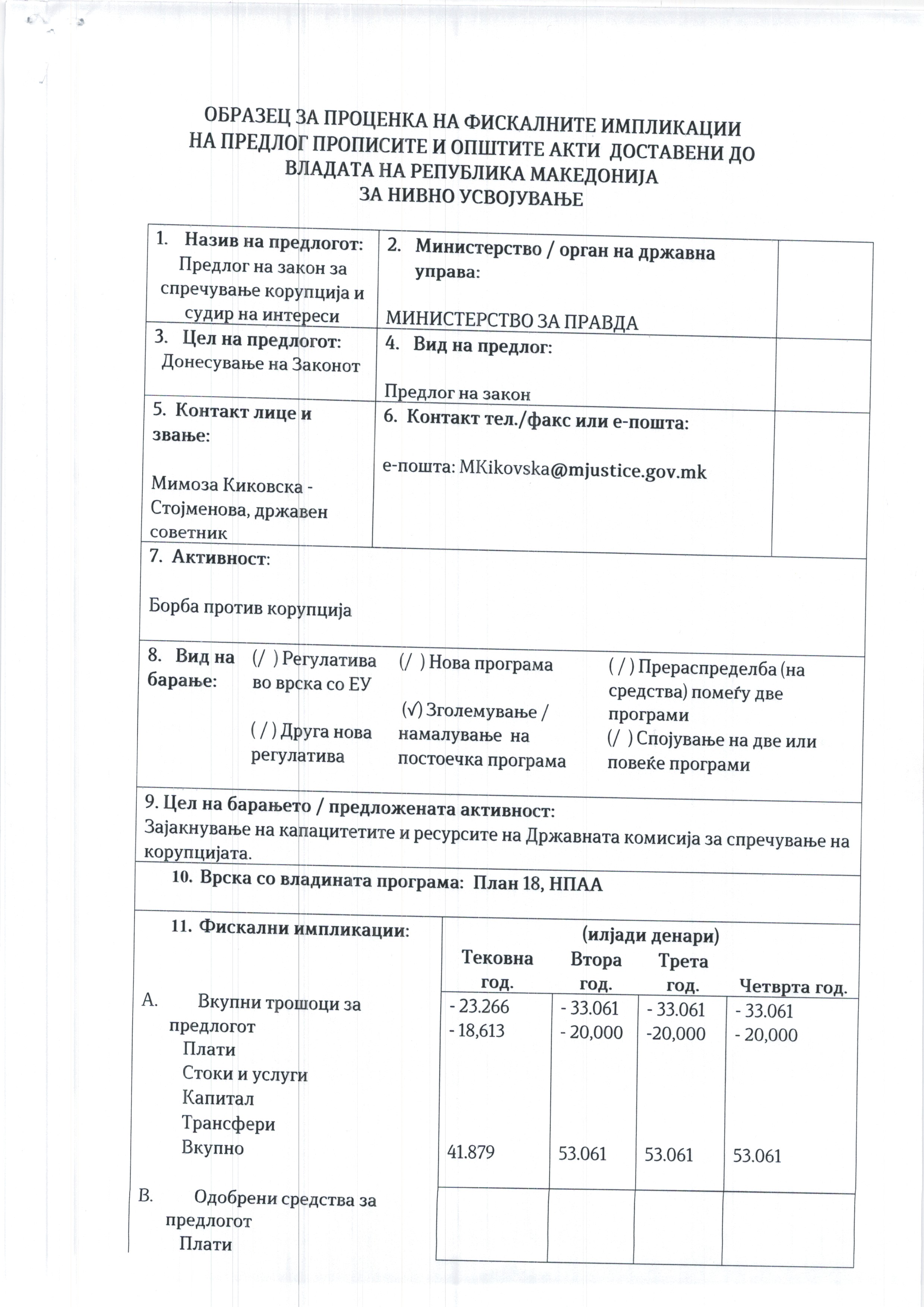 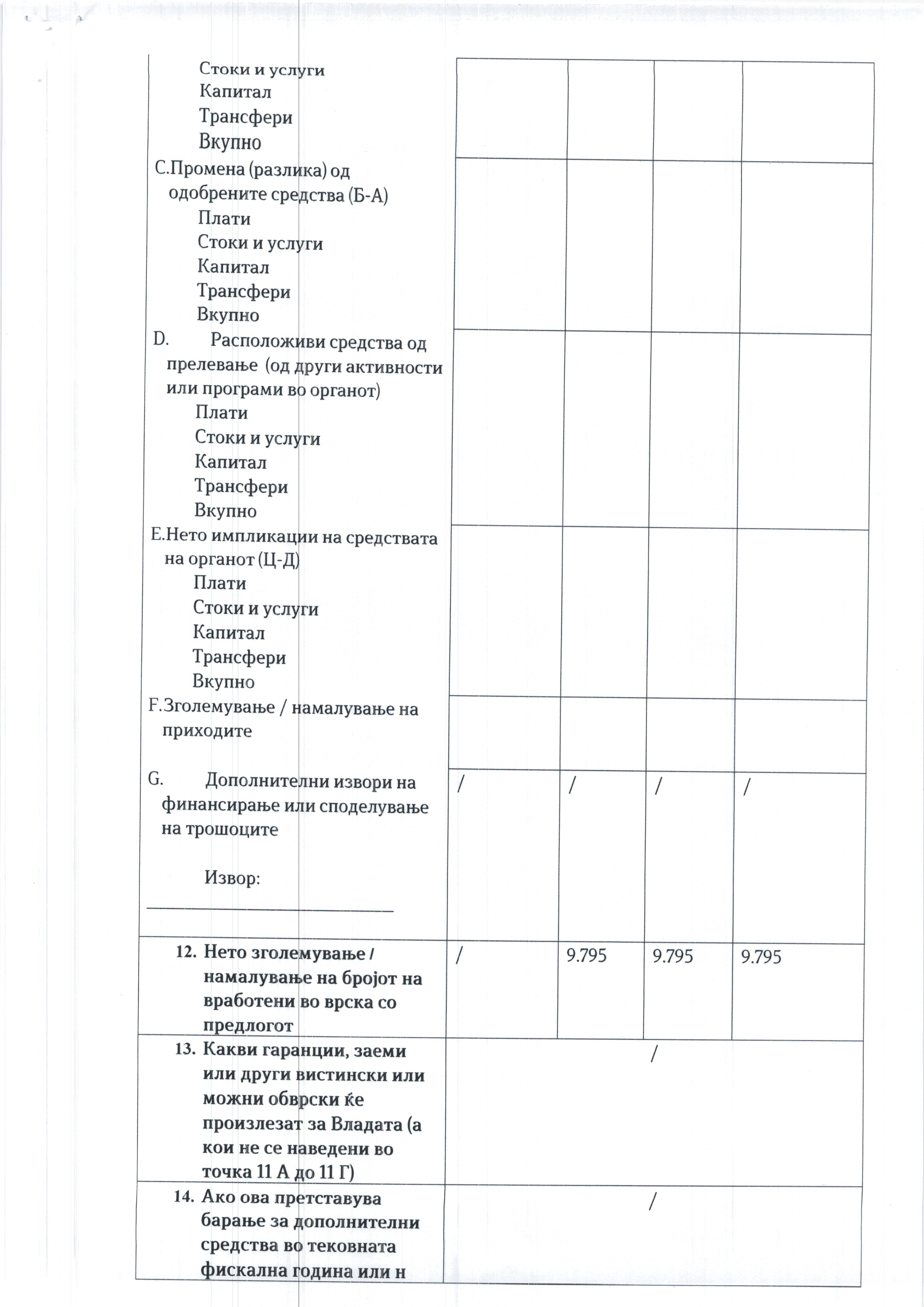 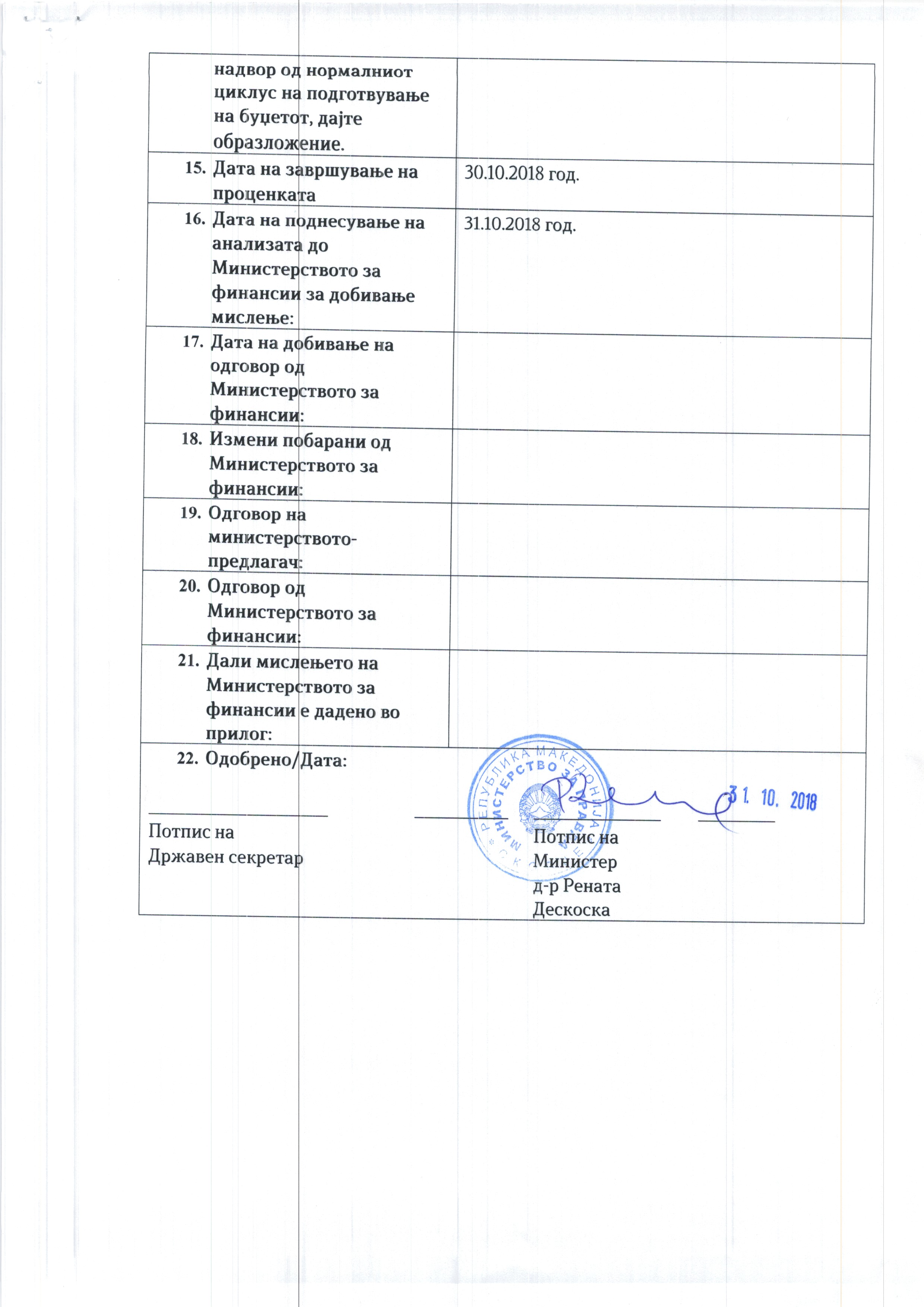                         	ПРЕДЛАГАЧ:                                      Владата  на Република Македонија ПРЕТСТАВНИЦИ:д-р Рената Дескоска, министер за правда иОливер Ристовски, заменик на министерот за правдаПОВЕРЕНИК:Мимоза Киковска, државен советник во Министерството за правда